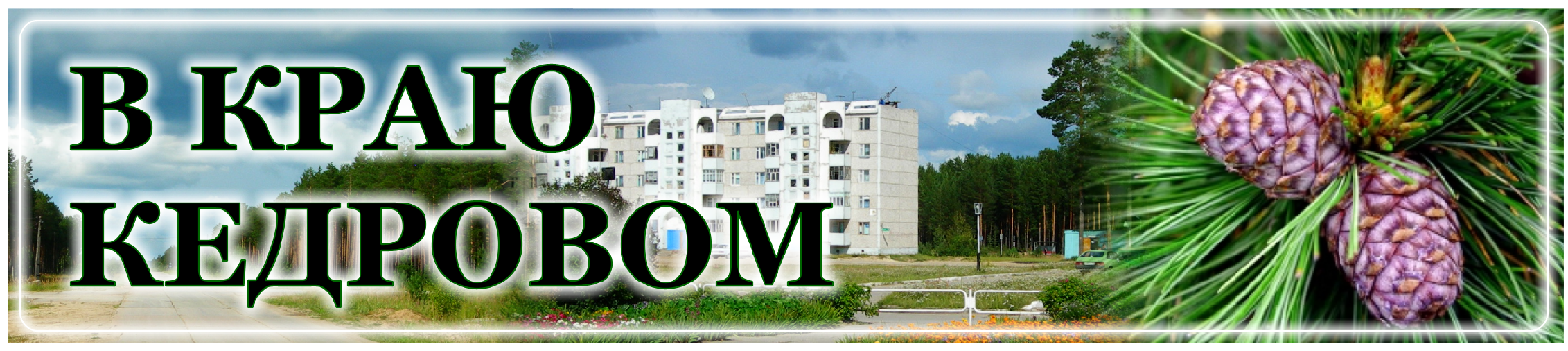 31 ÀÂÃÓÑÒÀ - ÄÅÍÜ ÂÅÒÅÐÈÍÀÐÍÎÃÎ ÐÀÁÎÒÍÈÊÀУважаемые ветеринары, ветераны отрасли!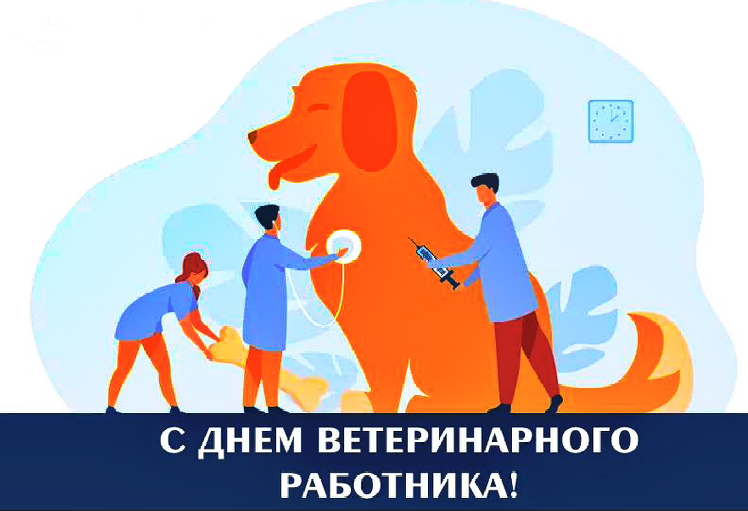 Труд ветеринара требует особой ответственности. Каждый день, находясь на страже здоровья людей и животных, вы обеспечиваете эпизоотическое благополучие региона и продовольственную безопасность, помогаете в непростых ситуациях фермерам, руководителям хозяйств.Несомненно, ветеринарная медицина является важной составляющей развития агропромышленного комплекса. Вместе мы успешно реализуем пилотные проекты в животноводстве, строим современные фермы. Чтобы облегчить ваш труд, укрепляем и модернизируем ветеринарные лечебницы во всех уголках Томской области, ежегодно обновляем автопарк ветслужбы спецтранспортом.Спасибо за вашу службу! Желаем крепкого здоровья, семейного тепла, новых перспектив и достижений!Губернатор Томской области Владимир МАЗУРПредседатель Законодательной Думы Томской области Оксана КОЗЛОВСКАЯÑÅÍÒßÁÐß - ÄÅÍÜ ÇÍÀÍÈÉДорогие школьники, студенты, педагоги и родители!Поздравляем вас с началом нового учебного года и с Днем знаний!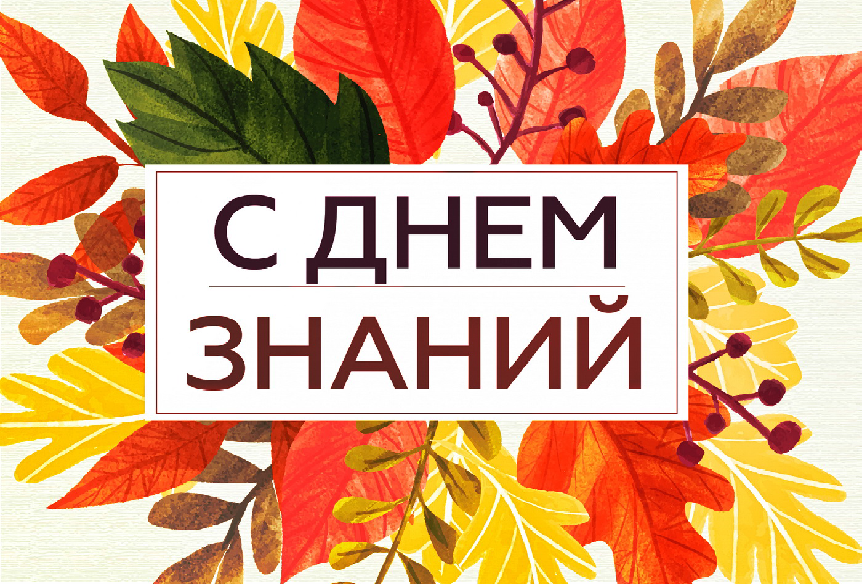 Первый осенний день, наполненный улыбками и цветами, - один из самых торжественных и волнующих для любого из нас. Он дает начало новым планам, новым встречам, новым знаниям. А в Томской области, куда за знаниями приезжают со всей страны и половины мира, этот праздник особенно значим.Свои двери для учеников и студентов у нас в регионе открывают свыше 600 образовательных учреждений. Трудный, но увлекательный путь в страну знаний, к удивительным открытиям начали 14 тысяч первоклассников и 10 тысяч первокурсников.Мы должны помочь им полюбить свой второй дом - школу, колледж, университет, создать комфортные условия для учебы. В обновленные после капитального ремонта или заново отстроенные здания сегодня зашли ученики восьми школ в Томске, Колпашеве, Асине и Томском районе. Еще девять школ после модернизации должны быть открыты до конца года.Желаем педагогам и преподавателям профессиональных успехов, мудрости, любви и признательности учеников, школьникам и студентам - трудолюбия,настойчивости и отличных оценок, родителям - терпения и радости от побед своих детей.Пусть новый учебный год будет удачным и принесет ребятам и их наставникам только позитивные эмоции и яркие творческие события!Губернатор Томской области Владимир МАЗУРПредседатель Законодательной Думы Томской области Оксана КОЗЛОВСКАЯДорогие школьники и студенты!Уважаемые педагоги и наставники, родители!Поздравляю вас с началом нового учебного года и с Днем знаний!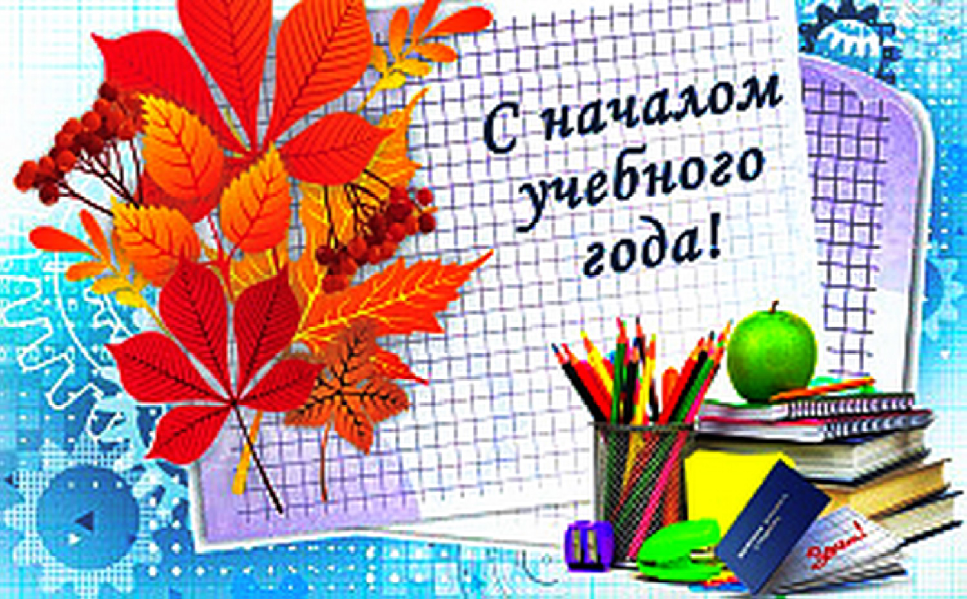 Это самый волнительный праздник для детей и взрослых. В школе мы постигаем самих себя, в профессиональ- ных учебных заведениях определяем свою дальнейшую судьбу.От всей души желаю всем, кто учится и учит, быть смелыми, любознательными и верящими в себя.Особо теплые слова хотелось бы адресовать нашим первоклассникам. Они только входят в прекрасный мир знаний. Пусть эта встреча будет счастливой! Хочу пожелать стойкости, терпения и правильного выбора нашим одиннадцатиклассникам.Уважаемые педагоги! Спасибо вам, что в очередном учебном году в классах и аудиториях томских городов и поселков будут звучать ваши голоса - голоса мудрых и любящих свое дело людей.Дорогие родители! Успех ребенка - это всегда успех его семьи! Любите детей независимо от оценок. В учении поддержка и забота близких бесценны.Крепкого здоровья, благополучия, хорошего настроения, оптимизма и новых открытий всем!Депутат Законодательной Думы Томской области, генеральный директор ООО "Газпром трансгаз Томск" В.И. БОРОДИНДорогие школьники!Уважаемые педагоги и родители!Примите самые искренние поздравления с Днем знаний и началом нового учебного года!1 сентября - это начало пути, наполненного яркими событиями, свершениями и новыми знаниями. Он дорог каждому, кто учит и, кто учится!Особые пожелания успехов тем, для кого школьный звонок звучит впервые в жизни. Впереди у вас прекрасное время открытий и надежд, незабываемых впечатлений и встреч с новыми друзьями.Серьезный и ответственный год начинается  для  учеников11-го класса - этот год будет наполнен серьезным трудом и ответственностью. Вам предстоит выбрать свое будущее.Желаем всем школьникам настойчивости и успехов в учебе, достойных оценок, верных друзей, веселой и насыщенной жизни в новом учебном году. Родителям и педагогам - радости за своих детей и учеников, мудрости, терпения, признания.Пусть весь учебный год будет добрым и успешным для каждого из вас.С праздником! С Днем знаний!Мэр города Кедрового Н.А. СОЛОВЬЕВАПредседатель Думы города Кедрового Л.В. ГОЗАÑÅÍÒßÁÐß - ÄÅÍÜ ÃÎÐÎÄÀДорогие кедровчане!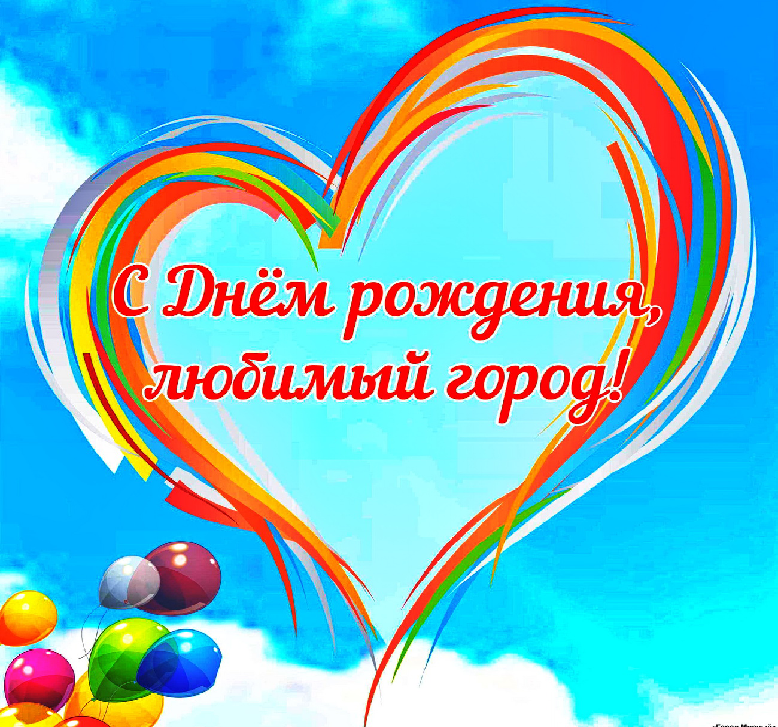 От всей души поздравляю вас с Днем рождения родного города!Кедровому нет еще и 40, и впереди - много интересного! Старожилы помнят, как среди болот и лесов томского севера зарождался поселок нефтяников. Многие из числа первопро- ходцев прикипели душой к малой родине и до сих пор живут здесь. Искренне благодарю их за вклад в развитие Кедрового.И сегодня по-прежнему многое делается для того, чтобы город стал еще краше, уютнее и лучше. Активно развиваются общественные пространства, например, полюбившиеся кедровчанам "Центр 1. 0" и "Центр 2. 0". При школе организована "Точка Роста". Здесь ребята могут получать качественную углубленную подготовку по разным направлени- ям. Ярко проходит городской фестиваль молодежных инициатив.Под стать нашему особенному уголку Томского края и сами кедровчане: гостеприимные, приветливые, открытые.Дорогие друзья! Пусть и через 10, 20, 100 лет Кедровый остается местом для жизни счастливых людей.Депутат Законодательной Думы Томской области, генеральный директорООО "Газпром трансгаз Томск" В.И. БОРОДИНУважаемые кедровчане!Поздравляем вас с замечательным праздником - Днем города!День города традиционно является одним из самых любимых го- рожанами и гостями событий,	ко- торого ждут, к которому старательно го- товятся.Все мы, люди разных поколений и  профессий,  разных  взглядов и  интересов, кто здесь  родился и вырос, кто приехал сюда и выбрал его местом жительства - одна большая и дружная семья, а Кедровый для нас - родной дом, которым мы гордимся.Друзья! Будущее города зависит прежде всего от нас, от нашего  вза- имоуважения, поддержки и желания сде- лать город современным,	ком- фортным и благоустроенным.Хотим поблагодарить всех жителей за любовь и преданность родному городу!Крепкого здоровья, счастья, радости, оптимизма, благополучия и успехов! Чтобы жизнь каждой семьи была наполнена душевным теплом, светом и добротой! С праздником!Мэр города Кедрового Н.А. СОЛОВЬЕВАПредседатель Думы города Кедрового Л.В. ГОЗАÑÅÍÒßÁÐß - ÄÅÍÜ ÐÀÁÎÒÍÈÊÎÂ ÍÅÔÒßÍÎÉ È ÃÀÇÎÂÎÉ ÏÐÎÌÛØËÅÍÍÎÑÒÈУважаемые работники и ветераны нефтяной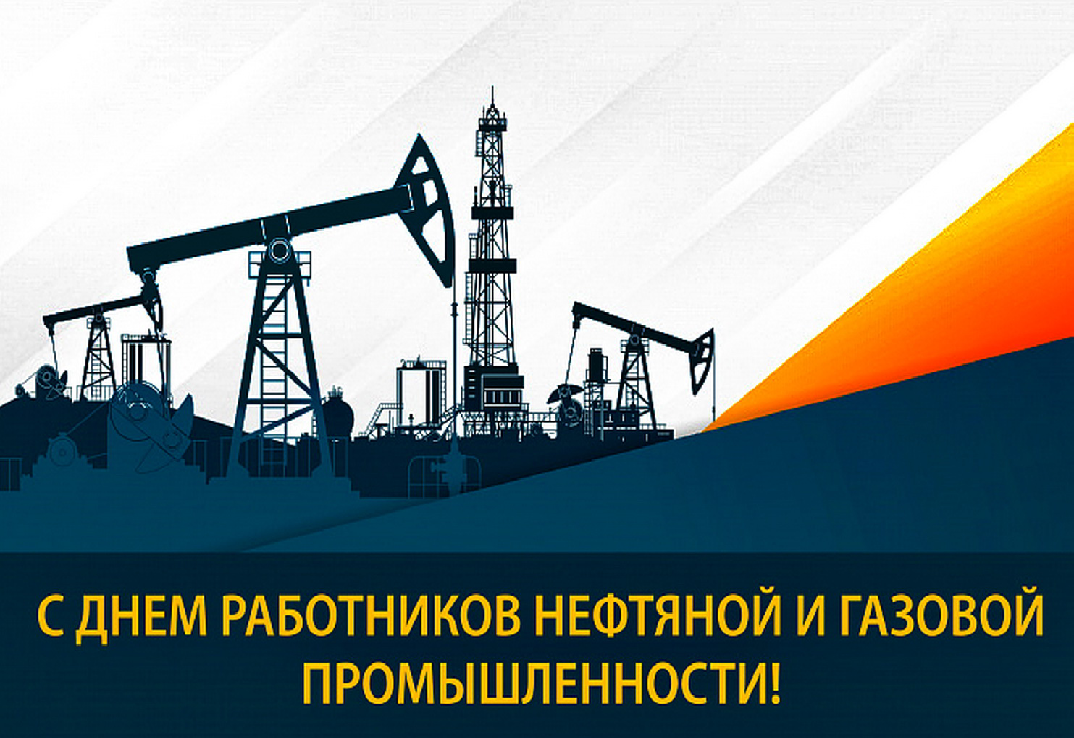 и газовой промышленности!Поздравляем вас с профессиональным праздником!Благодаря вашему высокому профессионализму, ответственности и слаженной работе осуществляется поступательное развитие топливно-энергетического комплекса, который был и остается фундаментом экономики, важной составляющей имиджа страны.Вкладывая свои знания, энергию, силы и время в дело, вы достига- ете эффективных производственных результатов и высоких экономических показателей, что заслуживает самой высокой оценки.В день профессионального праздника благодарим всех, чья работа связана с добычей нефти и газа, за упорный каждодневный труд, само- отдачу и умение решать самые сложные производственные задачи.Особая признательность - ветеранам отрасли, которые заложили столь прочный фундамент и вдохновляют своим примером молодое поколение нефтяников и газовиков на новые победы.Желаем новых свершений, успеха в достижении поставленных це- лей. Крепкого здоровья, счастья, благополучия вам и вашим близким!Мэр города Кедрового Н.А. СОЛОВЬЕВАПредседатель Думы города Кедрового Л.В. ГОЗАДорогие друзья!От всей души поздравляю вас с Днем работников нефтяной и газовой промышленности!Газовик, нефтяник - это больше чем профессии. Это образ жизни, особая судьба и почетная миссия для тех, кому по плечу такой груз ответственности, кто может работать в условиях постоянного цейтнота, решать сложнейшие технологические задачи и постоянно двигаться вперед.Желаю всем работникам и ветеранам отрасли крепкого здоровья, неисчерпаемой жизненной энергии, тепла семейного очага, счастья и неизменной удачи!С праздником!Генеральный директор ООО "Газпром трансгаз Томск"Владислав БОРОДИНÑÅÍÒßÁÐß - ÄÅÍÜ ÑÎËÈÄÀÐÍÎÑÒÈ Â ÁÎÐÜÁÅ Ñ ÒÅÐÐÎÐÈÇÌÎÌ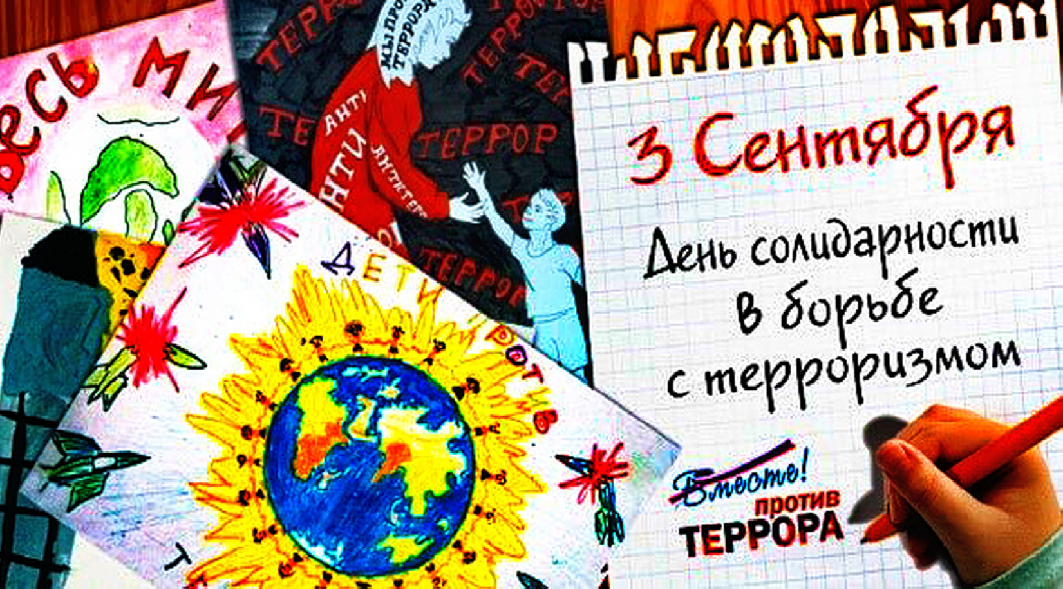 Эта памятная дата России была установлена в соответствиис федеральным законом Российской Федерации "О днях воинской славы (победных днях) России" в редакции от 21 июля 2005 года. Она напрямую связана с трагическими событиями в Беслане 1-3 сентября 2004 года, когда боевики захватили одну из городских школ. В результа- те теракта погибли более трехсот человек, среди них более 150 детей. В день солидарности в борьбе с терроризмом не только в Беслане, но и по всей стране вспоминают жертв террористических актов, а также сотрудников правоохранительных органов, погибших при выполнении служебного долга. Мы едины в своем намерении всеми силами противостоять терроризму, не допустить разрастания этого преступного безумия. Бдительность, внимательность, ответственность- такие качества должен воспитывать в себе каждый из нас.Мы должны помнить, что с терроризмом следует не только бороться, но и предупреждать его возникновение.Главный специалист отдела ГО, ЧС и обеспечения Администрации города КедровогоÃÐÀÔÈÊ ÏÐÎÂÅÄÅÍÈß ÏÐÈÅÌÀ ÃÐÀÆÄÀÍв Местной общественной приемной Местного отделения г. Кедрового Всероссийской политической партии "ЕДИНАЯ РОССИЯ"на сентябрь 2023 годаМестная общественная приемная Местного отделения г. Кедрового Всероссийской политической партии "ЕДИНАЯ РОССИЯ"ÏÐÎÄÎËÆÀÅÌ ÏÐÈÅÌ ÇÀßÂÎÊ ÍÀ ÊÎÍÊÓÐÑ ÏÐÅÄÏÐÈÍÈÌÀÒÅËÜÑÊÈÕ ÏÐÎÅÊÒÎÂКонкурсная комиссия продолжает прием заявок на муниципальный конкурс предпринимательских проектов "Бизнес-старт" на территории муниципального образования, в том числе сопровождение проектов-победителей конкурса, включая предоставление субсидий на реализацию проектов.-начало приема заявок: 17 августа 2023 года с 08 час.30 мин.;-окончание приема заявок: 17 сентября 2023 года до 17 час.15 мин.Адрес для отправки заявок по почте: 636615, Томская область, г.Кедровый, 1 мкр., д.39/1; Организатор - Администрация города Кедрового;Контактные телефоны - (8-250) 35-427, (8-250) 35-430; контактный E-mail: kedradm@gov.70.ru, kedrotsp@tomsk.gov.ru.С Порядком организации и проведения муниципального конкурса предпринимательских проектов "Бизнес-старт" на территории муниципального образования "Город Кедровый", в том числе сопровождения проектов-победителей конкурса, включая предоставление субсидий на реализацию проектов, утвержденного постановлением администрации города Кедрового от 04.09.2015 № 468 можно ознакомиться на официальном сайте администрации города Кедрового http://www.kedradm.tomsk.ru/ в разделе "Экономика - Малый и средний бизнес - Поддержка субъектов малого и среднего предпринимательства".Ведущий специалист отдела по трудуи социальной политике О.П. БОНДАРЬÂÐÓ×ÅÍÈÅ ÍÀÃÐÀÄКомпания "Газпром трансгаз Томск" отмечена региональными и городскими наградами.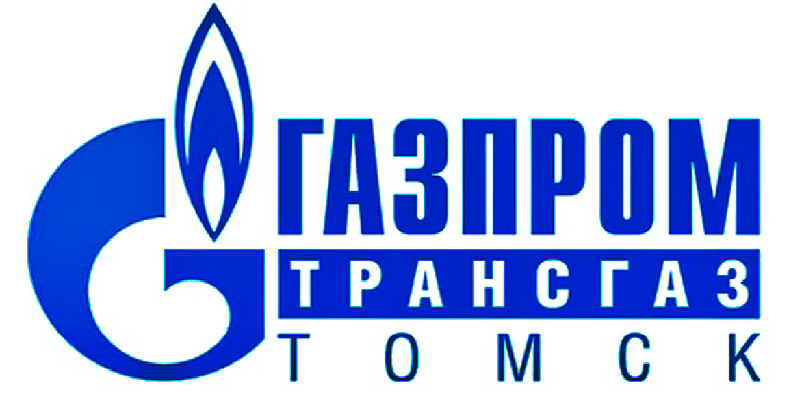 Почетную награду губернатор Томской области Владимир Мазур вручил генеральному директору "Газпром трансгаз Томск" Владиславу Бородину во время торжественного мероприятия, посвященного Дню работников нефтяной и газовой промышленности. Компания "Газпром трансгаз Томск" стала лауреатом регионального конкурса "Спортивная элита-2023", в котором определили лучшие организации и предприятия Томской области, внесшие вклад в развитие спорта.- Вы выполняете важную задачу - делаете спорт доступнее для каждого, - отметил Владимир Мазур. - Уверен, благодаря такой поддержке спорт станет нормой жизни для всех. Высоко ценю наше многолетнее сотрудничество. Вместе мы реализуемеще много важных проектов, впереди - еще больше работы.Кроме того, генеральный директор предприятия Владислав Бородин и заместитель генерального директора по эксплуатации газопроводов Владислав Савельев получили памятные знаки "Герб Томской области". Знаки за высокое профессиональное мастерство и большой личный вклад в развитие Томской области и многолетний добросовестный труд им вручила председатель областной Думы Оксана Козловская.Заслуги компании также высоко оценил и.о. мэра Томска Михаил Ратнер. Он передал памятную медаль "За отличие", отметив вклад "Газпром трансгаз Томск" в социально-экономическое развитие города.Служба по связям с общественностью и СМИ ООО "Газпром трансгаз Томск"ÂÐÅÌß ÐÅØÅÍÈÉзатрат на покупку нового оборудования.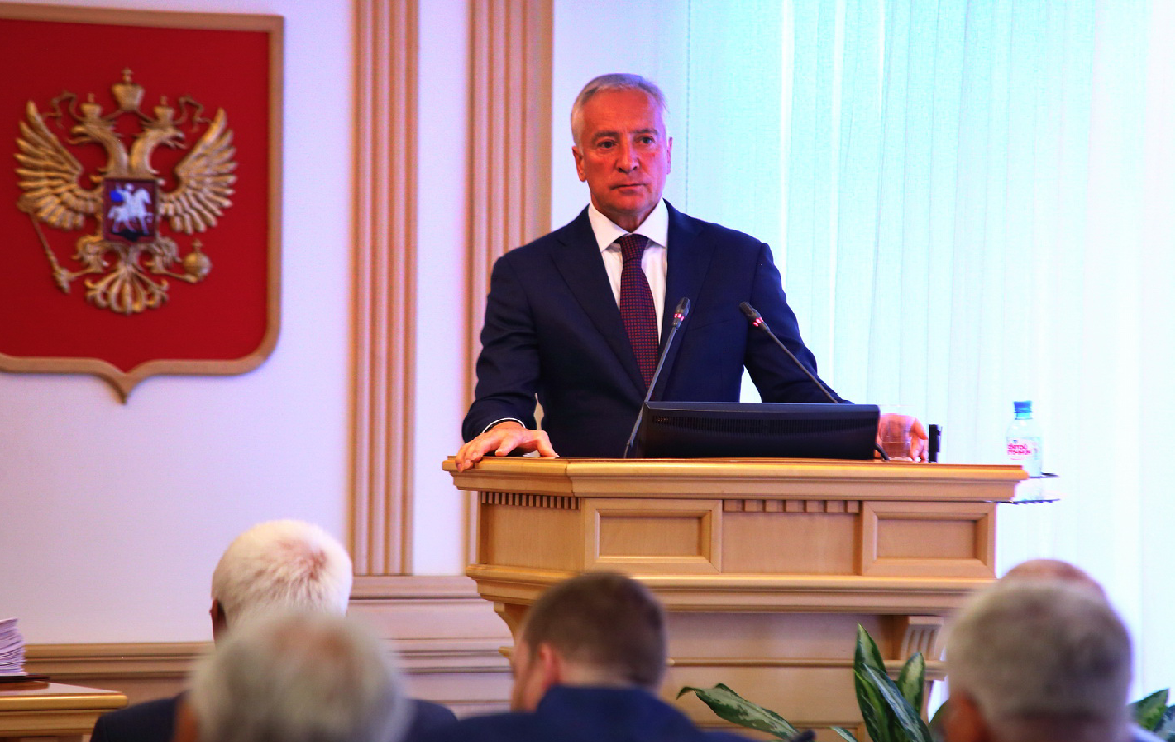 Мы оказали поддержку многим отраслям. Штабы в сфере здравоохранения, образования, промышленности, сельского хозяйства, ремонта дорог, благоустройства - там в результате жарких споров рождались новые решения.Среди них - увеличение финансирования строительства и ремонта дорог в Томской области, внедрение новых технологий на производстве, открытие тысячи новых бюджетных мест в техникумах и колледжах. А это значит, что скоро ещё больше молодёжи будет с хорошим образованием и с работой в ведущих компаниях региона.Решения штабов, общение с избирателями на форумах "Умное лидерство", которые я провёл во всех муниципальных образованиях Томской области, легли в основу новых стратеги- ческих планов развития региона. Жители внесли в мою програм- му семь тысяч предложений. Очень много предложений поступи- ло от штаба общественной поддержки, который возглавил сенатор Российской Федерации Виктор Мельхиорович Кресс. И я прошу возобновить работу штаба, предлагаю назвать его общественным штабом регионального развития, где активныеОтчёт губернатора Томской области Владимира Мазура о работе исполнительных органов государственной власти в 2022 годуУважаемые депутаты Законодательной Думы Томской области, дорогие жители Томской области!В соответствии с Уставом Томской области, сегодня мы подво- дим итоги 2022 года, который полностью изменил наш мир, нашу стра- ну, наш регион, изменил каждого из нас. Как сказал Президент Владимир Владимирович Путин, это был год трудных решений, который всё расставил по своим местам.Спецоперация показала, как много среди нас добрых, отзывчи- вых, искренних людей, которые чужую боль воспринимают как свою. У которых сердце болит за детей и беженцев Донбасса, за наших добровольцев и мобилизованных, за их детей и матерей.Десятки тысяч жителей Томской области, сотни предприятий и организаций помогают тем, кто воюет на фронте и тем, кто ждёт их дома, куёт нашу общую Победу. Я провожал на железнодорожном вокзале в "учебки" мобилизованных бойцов. Видел, как на перрон приходили не только их родные, но и незнакомые люди. Слышал, как они желали парням поскорее вернуться домой живыми и здоровыми.К сожалению, возвращаются не все. Предлагаю почтить минутой молчания наших земляков, отдавших жизни в борьбе за Родину.Я благодарен депутатам Законодательной Думы Томской области за поддержку всех наших инициатив по оказанию помощи мобилизованным и добровольцам.Речь идёт о единовременных денежных выплатах, о налоговых льготах, о материальной помощи семьям, об освобождении семей от оплаты детских садов, школьных обедов, обучения в колледжах и техникумах.Я благодарен бизнесу, который собирает и отправляет поездами, машинами, самолётами тонны помощи на Донбасс. Я благодарен жителям городов и районов Томской области, которые передают защитникам Отечества продукты, лекарства, экипировку, предметы первой необходимости. Я благодарен нашим бабушкам, которые вяжут носки бойцам, благодарен нашим швеям, которые обеспечи- вают их всем необходимым. Такое огромное добровольческое движение, такая сердечная поддержка, такой душевный порыв - самое лучшее доказательство силы и правоты нашего народа. Наша сила в правде. В правде и наша победа - и на поле боя, и в войне санкций.2022-й год изменил и жизнь нашего региона, и мою жизнь. 10 мая Президент Владимир Владимирович Путин предложил мне возгла- вить родную Томскую область. 12 мая я вернулся домой и в тот же день приступил к новым обязанностям. 11 сентября, благодаря мощ- ной поддержке жителей, победил на губернаторских выборах. 22 сентября вступил в должность. И до, и после выборов работаю в режиме 24/7: не привык по-другому.Совершенно очевидно, что в новой реальности власть не может себе позволить жить по-старому, ехать по накатанной. Стремитель- но меняющаяся ситуация в экономике, экономические бури, война санкций, которую объявил России Запад, - всё это потребовало от нас перехода на другой режим работы. В прошлом году мы провели 18 заседаний нашего регионального штаба по повышению устойчивости социально-экономического развития Томской области в условиях санкций. Тесно взаимодействовали с федеральным шта- бом, правительством России. Приняли много важных решений в интересах жителей, для поддержки промышленных предприятий и предпринимателей.Например, это субсидирование процентной ставки по кредитам, возмещение части процентной ставки по кредитам на нужды сель- хозпроизводителей и переработчиков пищевого сырья, возмещениежители, эксперты будут вместе с чиновниками решать главные задачи, помогать реализации главных проектов области.С самых первых дней моей работы в регионе я взял себе за правило бережно относиться к достижениям своих предшествен- ников. Но при этом я отлично понимал, что нужен аудит всех действующих проектов. При этом главных критериев их оценки два- эффективность и польза для жителей. С этой точки зрения я и строю работу - свою и своей команды.Ещё раз подчеркну, что принцип подбора людей в команду у меня один - это профессионализм. Убеждён, что во власть люди должны идти не по знакомству, не по блату, а по делу. Поэтому к кадровым решениям я отношусь взвешенно.Наша задача превратить власть в современный, удобный и понятный сервис для населения и для бизнеса. Государство для этого делает очень много, развивая портал госуслуг, сеть МФЦ, реги- ональные контакт-центры. Но я убеждён, что "Государство для людей" должно быть не просто названием правительственной про- граммы, а повседневной жизнью Томской области. Вот почему я сразу потребовал от чиновников начинать общаться с людьми не как многие привыкли - через письменные запросы, а напрямую, онлайн, через социальные сети и мессенджеры. Сейчас эту работу организовали главы территорий, руководители отраслевых департаментов. Поручаю сделать следующий шаг и выйти в онлайн своим заместителям.2022-й начинался как год ковидных ограничений, а продолжился как год ограничений экономических. Безусловно, экономика региона не могла не ощутить на себе влияние санкций. Нарушение цепочек поставок, логистический кризис, лихорадка валютных курсов, дисбаланс спроса - всё это оказало отрицательное влияние на бизнес. Но распускаемые нашими недругами слухи о неминуемой смерти экономики оказались сильно преувеличенными. Мы сумели адаптироваться к новым условиям благодаря федеральным и региональным мерам поддержки. Среди этих мер - отмена проверок, льготное кредитование, налоговые льготы, поддержка занятости, переориентация экспорта на азиатские рынки.Конечно, Томская область, как и страна в целом, ощутила на себе снижение темпов роста добычи нефти, строительства, инвестиций. Но, имея широкий спектр обрабатывающих производств, мы нарастили объёмы производства компьютерной техники, электрон- ных и оптических изделий, электрического оборудования, машин и оборудования, металлургии. Вырос спрос на томскую пищевую продукцию.Не могу не сказать о нашем рекордном урожае хлеба. Вопреки погоде и санкциям, наши аграрии собрали полмиллиона тонн зерна - на 32,6 процента больше, чем три года назад. Мы в тройке сибирских лидеров по урожайности зерновых в бункерном весе. По отдельным полям наши урожаи ещё несколько лет назад сложно было предста- вить. Например, "Дубровское" собрало 70 центнеров гектара, "Сибирское молоко" - 72, а "Сибагро" - 87!При этом наш холдинг "Сибагро" вышел на второе место в стране по производству свинины. Мы первые в Сибирском федеральном округе по молочной продуктивности, вторые в Сибири по овощам после Новосибирской области и на третьем по урожайности картофеля - после Омской области и Кузбасса. Есть что есть, и есть чем гордиться!Мы вышли на исторический минимум по безработице. По итогам прошлого года она составила у нас 0,9 процента. К слову, сейчас и того меньше: 0,8 процента! На 4.300 безработных пригодится свыше 10-ти тысяч вакансий! Это не случайность и не везение, а результат системной работы.14,6 миллиардов рублей, в том числе 8,7 миллиардов федераль- ных, составил в прошлом году объём финансирования национальных проектов. Удалось не всё, но многое. Результаты реализациинациональных проектов,  инициированных Президентом,  - в реальных, видимых изменениях, влияющих на качество жизни наших людей. Это четыре новых детских сада в Томске. Это 238 километров отремонтированных дорог и 50 новых обществен- ных пространств. Это уникальное медоборудование, 32 новых авто- мобиля для медиков, капитальный ремонт Кривошеинской и Асиновской районных больниц. Это капремонт пяти школ, зданий четырёх районных домов культуры в Молчанове, верхнекетском селе Степановка,  селе  Больше- Дорохово  Асиновского  района и кожевниковском селе Уртам. Это оборудование для 25-ти новых "Точек роста" в школах области, а также в учреждениях культуры и спорта. Это 346 семей, расселённых из аварийного жилья.Важнейшее достижение года - это победа наших двух национальных исследовательских университетов, государственно- го и политехнического, а также Томского государственного универ- ситета систем управления и радиоэлектроники в федеральном конкурсе "Передовые инженерные школы". Это не просто высокая оценка достижений учёных ТГУ, ТПУ и ТУСУРа. Это многомиллиард- ные инвестиции в наш научно- образовательный комплекс, инвестиции в новые успешные проекты. За Уралом всего четыре инженерных школы: одна в Новосибирске, а три - у нас!Наш огромный успех - это лидерство Томской области в рейтинге научно-технологического развития регионов. Мы заняли третье место в стране после Москвы и Санкт-Петербурга, оставив за собой республики Татарстан и Башкортостан, Свердловскую, Новосибирскую области и другие крупнейшие регионы. Мы заняли 85-е место в ТОП-100 студенческих городов мира в международном рейтинге QS.Связь наших университетов с реальным сектором экономики позволяет создавать новые высокотехнологичные производства, занимаясь не только импортовытеснением, но уже и импортоопере- жением.Томская область удерживает лидирующие позиции по уровню развития индустрии программного обеспечения. В Томске мы откры- ли первый в регионе частный IT-парк "Герцен", который объединил научно- образовательный  комплекс,  инновационную  сферу и высокотехнологичные производства.Несмотря ни на какие санкции, мы запустили новую отрасль экономики - горнодобывающую, с чем всех нас и поздравляю! Туганский горно-обогатительный комбинат "Ильменит" ввёл первую производственную линию и успешно замещает потребности российского производства в редкоземельных металлах и концент- ратах. Только один наш томский завод снизил зависимость от импор- та России на 10 процентов. А с запуском второй производственной линии - снизит на 50. Вместе с Минпромторгом мы создаём на базе "Ильменита" промышленный кластер, будем открывать новые производства и рабочие места.Успешно реализуются два проекта по комплексной переработке древесины, включенные в федеральный перечень приоритетных инвестпроектов в области освоения лесов, с общим объёмом инвестиций более двух миллиардов рублей."Томскнефтехим" ввёл в прошлом году новые очистные соору- жения, инвестировав в проект 1,9 миллиарда рублей. Новая установка по сбору и очистке сточных вод от отходов производства этилена и пропилена позволяет на четверть снизить нагрузку пред- приятия на городские очистные сооружения. При этом мощность новых очистных сделана с запасом и рассчитана на дальнейшее развитие производства.Несмотря на рост социальных расходов, мы выполнили абсолютно все социальные обязательства перед людьми. Этого удалось добиться благодаря верной расстановке приоритетов, отказа от ряда не первоочередных расходов, благодаря экономному расходованию средств.Впервые в истории области мы завершили 2022-й год с профи- цитным бюджетом. Это позволило принять профицитный бюджет и на 2023-й год.В прошлом году доля нецелевых федеральных трансфертов для Томской области увеличилась на 30%, теперь это более 9 миллиар- дов рублей. До 19 миллиардов рублей выросли федеральные целе- вые трансферты. Нужно продолжать добиваться справедливого рас- пределения доходов между федерацией и регионом. Нужна систем- ная работа с федеральными ведомствами, чтобы получать поддержку из центра по всем направлениям на максимально выгодных для области условиях.Летом 2022-го мы получили дополнительно полмиллиарда рублей из федерального бюджета. Эти 500 миллионов я распорядил- ся направить во все без исключения муниципалитеты на решение социально важных вопросов, с которыми ко мне на встречах обращались люди.В этом году наши бюджетные приоритеты остаются неизменны- ми: как говорит Президент, и это моё глубокое убеждение, что люди - наше главное богатство, и задача власти - в первую очередь обеспечить социально значимые расходы.С 1 января мы повысили МРОТ на 6,3%, и я принял решение на столько же увеличить с 1 января оплату труда работников, подпада-ющих под действие Указов Президента. Остальным бюджетникам заработная плата по федеральным подходам проиндексируется с 1 октября на 5,5%. На эти цели мы направили 2,1 миллиарда рублей. Три месяца назад в ответ на обращения жителей я принял реше- ние направить на увеличение зарплат бюджетников ещё 2,4 миллиарда. Таким образом, в бюджете этого года на рост зарплатпредусмотрено уже 5,3 миллиарда рублей!Ещё раз подчеркну, что за всеми нашими проектами, программа- ми и подпрограммами, бюджетными планами и инвестиционными решениями мы должны видеть главное - человека. Принимая реше- ния, выделяя средства, давайте каждый раз спрашивать себя: как это сделает жизнь в Томской области безопасней, удобней и комфортней? Что изменится к лучшему в жизни миллиона наших жителей? Как ещё мы можем помочь людям? Это задача и для власти, и для бизнеса.Продолжаем развивать дорожно-транспортную сеть. В этом году более чем на 20 процентов увеличили бюджет областного дорожного фонда и отремонтируем 308 километров дорог. Приняли решение почти в три раза увеличить финансирование ремонта дорог второй и третьей категории - это около 400 миллионов рублей. Равными долями направили эти средства Томску и Северску на ремонт дорог преимущественно в жилых микрорайонах - о чём и просили люди.За счёт федерального инфраструктурного кредита начали стро- ить малое транспортное кольцо в Томске. Достроим мост через реку Яя в Зырянском районе, а отремонтируем - пять мостов по всей области: от Томска до Александровского района. Начали работу над проектом третьего моста через реку Томь. Осветим проблемные участки региональных автодорог в десяти муниципальных образо- ваниях. Прошу глав городов и районов организовать работу по выявлению очагов наибольшей аварийности на дорогах. Дорожно- транспортных происшествий с гибелью людей, с тяжёлыми последствиями, у нас в области по-прежнему много, и это нужно исправлять.Особое внимание - развитию и дорожного, и транспортного ком- плекса. Мы защитили программу и получили инфраструктурный кредит правительства на 400 миллионов рублей. Уже в следующем году закупим 30 пассажирских автобусов для 10 самых востребо- ванных маршрутов между Томском и сёлами Томского района и трёх муниципальных маршрутов в Каргасокском районе.Субсидируем жителям перелёты по стране. В этом году - в Екатеринбург, Казань, Красноярск, Улан-Удэ, Тюмень, Новосибирск, Сочи, Нижневартовск, Нижний Новгород. Договорились об открытии авиамаршрутов в Омск и Иркутск. Планируем начать их с сентября. Ну и, наконец, мы на деле вернули томскому аэропорту статус международного, и уже в этом году у томичей вновь появитсявозможность улететь на отдых за рубеж.Продолжаем газификацию. В рамках концессии завершим строи- тельство газовой водогрейной котельной в поселке Зональная станция Томского района и десяти газовых водогрейных котельных в Первомайском. А с привлечением федеральных средств построим газовую котельную в Зырянском. Благодаря инвестициям "Газпрома", здесь будет завершён первый этап строительства сетей газоснабжения протяженностью почти в 18 километров. Газопроводы проведены до границ участков 257 домовладений, начинаем подключать к голубому топливу первых потребителей.Продолжим благоустройство по президентскому проекту "Формирование комфортной городской среды". В прошлом году привели в порядок 50 общественных пространств, столько же приведём и в этом. А вот план на следующий год - уже 55. Надо наращивать темпы, а главам муниципалитетов - держать на контроле сроки и качество работ.Нынешний год стал продолжением обновления управленческих команд в регионе и на местах. У нас в области новые главы в Чаинском и Парабельском районах. Наконец-то должны появиться руководители в крупнейших муниципалитетах - областном центре и Томском районе.И, конечно, этот год - время подготовки к главным выборам страны, выборам Президента, которые состоятся в 2024-м. Это год продолжения специальной военной операции. Не покривлю душой, если скажу, что от нынешнего года зависит судьба нашей страны на десятки лет вперёд. И будущее каждой семьи, каждого из нас. А потому жду максимальной слаженности, эффективности и ответственности от всей своей команды.А своей командой я считаю не только представителей власти, но и депутатский корпус, предпринимательское сообщество, обще- ственность, директоров предприятий и ректоров университетов - всех жителей Томской области! А все мы - команда Президента России Владимира Владимировича Путина!Я благодарю вас, что мы работаем вместе, понимаем и доверя- ем друг другу. Для меня это самое главное. Я абсолютно убеждён, что вместе у нас всё получится. Мы справимся с любыми вызова- ми, проблемами и испытаниями, потому что умеем это делать. Потому что знаем, как добиваться результата, достигать успеха не благодаря, а вопреки! Спасибо за внимание и ещё раз спасибо за совместную работу!	Томск, 24 августа 2023.4 ÑÅÍÒßÁÐß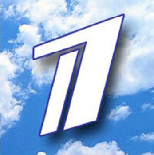 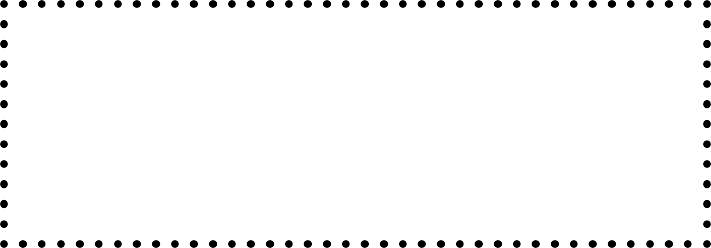 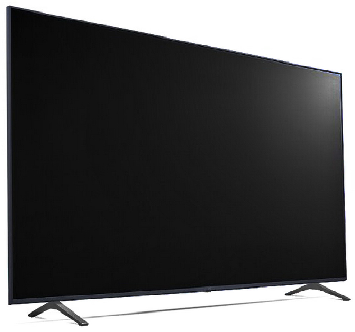 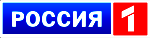 ÎÍÅÄÅËÜÍÈÊ05.00 Доброе утро 12+09.00, 13.00, 16.00, 03.00Новости- 10ÏÐÎÃÐÀÌÌÀÒÂ00.30, 01.10, 01.50, 02.25, 03.05,03.40, 04.15, 04.50, 05.25 Подкаст-.Лаб 16+05.00, 09.30 Утро России 12+09.00, 14.30, 21.15 Местное вре-09.10 АнтиФейк 16+09.50 Жить здорово! 16+10.45, 13.30, 23.55, 00.40, 01.20,02.00, 02.35, 03.05, 03.15, 03.50,ÑÅÍÒßÁÐßмя. Вести-Томск09.55 О самом главном 12+11.00, 14.00, 16.00, 20.00 Вести11.30, 17.30 60 минут 12+04.30 Подкаст.Лаб 16+14.50, 18.05 Информационный ка-нал 16+16.15 Давай поженимся! 16+17.10 Мужское / Женское 16+19.55 Куклы наследника Тутти 16+21.00 Время21.45 Т/с "УГРЮМ-РЕКА" 16+22.45 Большая игра 16+05.00, 09.30 Утро России 12+09.00, 14.30, 21.05 Местное вре- мя. Вести-Томск09.55 О самом главном 12+11.00, 14.00, 16.00, 20.00 Вести11.30, 17.30 60 минут 12+14.55 Наши 12+16.30 Малахов 16+21.20 Т/с "СПАССКАЯ. НОВЫЕ СЕ- РИИ" 16+23.30 Праздничный концерт к 80- летию освобождения Луганска от фашистских захватчиков 16+01.00 Вечер с Владимиром Соло- вьёвым 12+03.00 Х/ф "ОСВОБОЖДЕНИЕ" 16+04.50 Т/с "УЛИЦЫ РАЗ- БИТЫХ ФОНАРЕЙ" 16+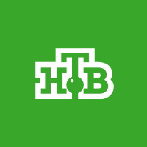 06.30 Утро. Самое луч- шее 16+08.00, 10.00, 13.00, 16.00,19.00, 23.35 Сегодня08.25, 10.35 Т/с "ПЁС" 16+13.25  Чрезвычайное  происше-ствие 16+14.00 Место встречи 16+16.50 За гранью 16+17.55 ДНК 16+20.00 Т/с "ЗАПОВЕДНЫЙ СПЕЦ- НАЗ" 16+22.10, 00.00 Т/с "ПЕРВЫЙ ОТДЕЛ"16+00.45 Т/с "БРАТАНЫ" 16+ÑÅÍÒßÁÐß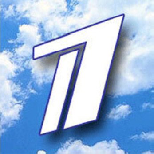 ÒÎÐÍÈÊ05.00 Доброе утро 12+09.00, 13.00, 16.00, 03.00Новости09.05 АнтиФейк 16+09.45 Жить здорово! 16+10.40, 13.20, 18.05 Информацион-ный канал 16+16.15 Давай поженимся! 16+17.10 Мужское / Женское 16+19.55 Куклы наследника Тутти 16+21.00 Время21.45 Т/с "УГРЮМ-РЕКА" 16+22.45 Большая игра 16+00.00 К 90-летию Эрика Булато- ва. "Живу и вижу" 16+01.00, 01.35, 02.10, 02.50, 03.05,03.30, 04.05 Подкаст.Лаб 16+05.00, 09.30 Утро России 12+09.00, 14.30, 21.05 Местное вре- мя. Вести-Томск09.55 О самом главном 12+11.00, 14.00, 16.00, 20.00 Вести11.30, 17.30 60 минут 12+14.55 Наши 12+16.30 Малахов 16+21.20 Т/с "СПАССКАЯ. НОВЫЕ СЕ- РИИ" 16+23.25 Вечер с Владимиром Соло- вьёвым 12+02.05 Т/с "ТАЙНЫ СЛЕДСТВИЯ"12+03.45 Т/с "СЕМЕЙНЫЙ ДЕТЕКТИВ"12+04.45 Т/с "УЛИЦЫ РАЗ- БИТЫХ ФОНАРЕЙ" 16+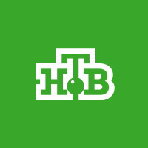 06.30 Утро. Самое луч- шее 16+08.00, 10.00, 13.00, 16.00,19.00, 23.35 Сегодня08.25, 10.35 Т/с "ПЁС" 16+13.25  Чрезвычайное  происше-ствие 16+14.00 Место встречи 16+16.50 За гранью 16+17.55 ДНК 16+20.00 Т/с "ЗАПОВЕДНЫЙ СПЕЦ- НАЗ" 16+22.10, 00.00 Т/с "ПЕРВЫЙ ОТДЕЛ"16+00.45 Т/с "БРАТАНЫ" 16+ÑÅÍÒßÁÐß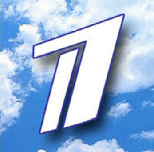 ÐÅÄÀ05.00 Доброе утро 12+09.00, 13.00, 16.00, 03.00Новости09.05 АнтиФейк 16+09.45 Жить здорово! 16+10.40, 13.20, 18.05 Информацион-ный канал 16+16.15 Давай поженимся! 16+17.10 Мужское / Женское 16+19.55 Куклы наследника Тутти 16+21.00 Время21.45 Т/с "УГРЮМ-РЕКА" 16+22.45 Большая игра 16+00.00, 00.40, 01.20, 02.00, 02.35,03.05, 03.15, 03.50, 04.30 Подкаст-Лаб 16+05.00, 09.30 Утро России 12+09.00, 14.30, 21.05 Местное вре- мя. Вести-Томск09.55 О самом главном 12+11.00, 14.00, 16.00, 20.00 Вести11.30, 17.30 60 минут 12+14.55 Наши 12+16.30 Малахов 16+21.20 Т/с "СПАССКАЯ. НОВЫЕ СЕ- РИИ" 16+23.25 Вечер с Владимиром Соло- вьёвым 12+02.05 Т/с "ТАЙНЫ СЛЕДСТВИЯ"12+03.45 Т/с "СЕМЕЙНЫЙ ДЕТЕКТИВ"12+04.45 Т/с "УЛИЦЫ РАЗ- БИТЫХ ФОНАРЕЙ" 16+06.30 Утро. Самое луч- шее 16+08.00, 10.00, 13.00, 16.00,19.00, 23.35 Сегодня08.25, 10.35 Т/с "ПЁС" 16+13.25  Чрезвычайное  происше-ствие 16+14.00 Место встречи 16+16.50 За гранью 16+17.55 ДНК 16+20.00 Т/с "ЗАПОВЕДНЫЙ СПЕЦ- НАЗ" 16+22.10, 00.00 Т/с "ПЕРВЫЙ ОТДЕЛ"16+00.45 Т/с "БРАТАНЫ" 16+ÑÅÍÒßÁÐßÅÒÂÅÐÃ05.00 Доброе утро 12+09.00, 13.00, 16.00, 03.00Новости09.05 АнтиФейк 16+09.45 Жить здорово! 16+10.40, 13.20, 18.05 Информацион-ный канал 16+16.15 Давай поженимся! 16+17.10 Мужское / Женское 16+19.55 Куклы наследника Тутти 16+21.00 Время21.45 Т/с "УГРЮМ-РЕКА" 16+22.45 Большая игра 16+00.00, 00.40, 01.20, 02.00, 02.35,03.05, 03.15, 03.50, 04.30 Подкаст-Лаб 16+05.00, 09.30 Утро России 12+09.00, 14.30, 21.05 Местное вре- мя. Вести-Томск09.55 О самом главном 12+11.00, 14.00, 16.00, 20.00 Вести11.30, 17.30 60 минут 12+14.55 Наши 12+16.30 Малахов 16+21.20 Т/с "СПАССКАЯ. НОВЫЕ СЕ- РИИ" 16+23.25 Вечер с Владимиром Соло- вьёвым 12+02.05 Т/с "ТАЙНЫ СЛЕДСТВИЯ"12+03.45 Т/с "СЕМЕЙНЫЙ ДЕТЕКТИВ"12+04.55 Т/с "УЛИЦЫ РАЗ- БИТЫХ ФОНАРЕЙ" 16+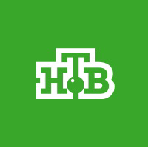 06.30 Утро. Самое луч- шее 16+08.00, 10.00, 13.00, 16.00,19.00, 23.35 Сегодня08.25, 10.35 Т/с "ПЁС" 16+13.25  Чрезвычайное  происше-ствие 16+14.00 Место встречи 16+16.50 За гранью 16+17.55 ДНК 16+20.00 Т/с "ЗАПОВЕДНЫЙ СПЕЦ- НАЗ" 16+22.10, 00.00 Т/с "ПЕРВЫЙ ОТДЕЛ"16+00.50 Поздняков 16+01.00 Мы и наука. Наука и мы 12+01.50 Т/с "БРАТАНЫ" 16+ÑÅÍÒßÁÐßßÒÍÈÖÀ05.00 Доброе утро 12+09.00, 13.00, 16.00 Ново-сти09.05 АнтиФейк 16+09.45 Жить здорово! 16+10.40, 13.20 Информационный ка-нал 16+16.15 Давай поженимся! 16+17.05 Мужское / Женское 16+18.00 Вечерние Новости18.40 Человек и закон 16+19.45 Поле чудес 16+21.00 Время21.45 Голос. Уже не дети 12+23.30 К 50-летию Юрия Шатуно- ва. "Шипы белых роз" 12+14.55 Судьба человека с Борисом Корчевниковым 12+16.30 Прямой эфир 16+21.30 Ну-ка, все вместе! 12+00.15 Истории Большой Страны 12+01.15 Х/ф "МИШЕЛЬ" 12+04.45 Т/с "УЛИЦЫ РАЗ- БИТЫХ ФОНАРЕЙ" 16+06.30 Утро. Самое луч- шее 16+08.00, 10.00, 13.00, 16.00,19.00 Сегодня08.25, 10.35 Т/с "ПЁС" 16+13.25  Чрезвычайное  происше-ствие 16+14.00 Место встречи 16+16.50 ДНК 16+17.55 Жди меня 12+20.00 Т/с "ЗАПОВЕДНЫЙ СПЕЦ- НАЗ" 16+22.10 Т/с "ПЕРВЫЙ ОТДЕЛ" 16+00.00 Своя правда 16+02.00 Захар Прилепин. Уроки рус- ского 12+02.30 Квартирный вопрос 0+03.25 Т/с "БРАТАНЫ" 16+ÑÅÍÒßÁÐßÓÁÁÎÒÀ06.00 Доброе утро. Суб- бота 12+09.45 Слово пастыря 0+10.00, 12.00 Новости10.15 Поехали! 12+11.05 ПроУют 0+12.15, 23.20 Х/ф "Я ШАГАЮ ПОМОСКВЕ" 12+13.45 Х/ф "ЕЩЕ РАЗ ПРО ЛЮБОВЬ"12+15.35 Татьяна Доронина. "Не люб- лю кино" 12+16.30 Х/ф "ТРИ ТОПОЛЯ НА ПЛЮ- ЩИХЕ" 12+18.00 Вечерние Новости18.20, 21.35 Сегодня вечером 16+19.55 Кто хочет стать миллионе- ром? 12+21.00 Время00.50, 01.30, 02.10, 02.45, 03.25,04.00, 04.35, 05.10 Подкаст.Лаб 16+05.00 Утро России. Суббота 12+08.00 Местное время. Вести-Томск08.20 Местное время. Суббота08.35 По секрету всему свету 12+09.00 Формула еды 12+09.25 Пятеро на одного 12+10.10 Сто к одному 12+11.00, 14.00, 17.00, 20.00 Вести11.50 В кругу друзей 16+12.55 Доктор Мясников 12+14.50 Юморина 16+17.50 Привет, Андрей! 12+21.00 Х/ф "КОМИТЕТ СПАСЕНИЯ"12+00.35 Х/ф "ЗОЛОТАЯ ОСЕНЬ" 12+04.15 Х/ф "ПОЗДНЯЯ ЛЮБОВЬ"12+04.55 Т/с "УЛИЦЫ РАЗ- БИТЫХ ФОНАРЕЙ" 16+07.25 Смотр 0+08.00, 10.00, 16.00 Сегод-ня08.20 Поедем, поедим! 16+09.20 Едим дома 0+10.20 Главная дорога 16+11.00 Живая еда с Сергеем Мало- зёмовым 12+12.00 Квартирный вопрос 0+13.15 НашПотребНадзор 16+14.20 Игры разумов 0+15.00 Своя игра 0+16.20 ЧП. Расследование 16+17.00 Следствие вели... 16+19.00 Центральное телевидение16+20.20 Ты не поверишь! 16+21.25 Секрет на миллион 16+23.30 Международная пилорама18+00.15 Квартирник НТВ у Маргули- са 16+01.30 Дачный ответ 0+02.25 Т/с "БРАТАНЫ" 16+ÑÅÍÒßÁÐß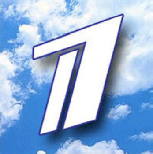 ÎÑÊÐÅÑÅÍÜÅ06.00, 10.00, 12.00 Ново-сти06.10, 00.15, 00.55, 01.35,02.10, 02.45, 03.25, 04.00Подкаст.Лаб 16+06.55 Играй, гармонь любимая! 12+07.40 Часовой 12+08.10 Здоровье 16+09.20 Мечталлион. НациональнаяЛотерея 12+09.40 Непутевые заметки 12+10.10 Жизнь своих 12+11.05 Повара на колесах 12+12.15 Видели видео? 0+13.50 К юбилею Игоря Костолевс- кого. "Пленительное счастье" 12+14.50 Х/ф "ЗВЕЗДА ПЛЕНИТЕЛЬ- НОГО СЧАСТЬЯ" 12+18.00 Вечерние Новости18.50 Михаил Задорнов. Пророче- ства 16+19.50 Х/ф "МУЖСКАЯ РАБОТА"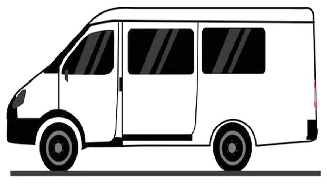 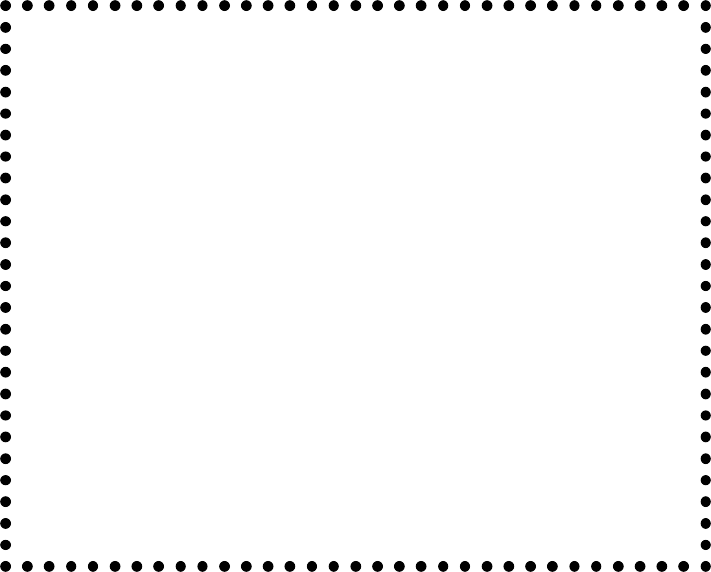 16+21.00 Время22.35 Х/ф "НЕБЕСНАЯ КОМАНДА"12+06.15, 02.30 Х/ф "ГОСТЬЯ ИЗ ПРО-ШЛОГО" 12+08.00 Местное время. Воскресе- нье08.35 Когда все дома 12+09.25 Утренняя почта 12+10.10 Сто к одному 12+11.00, 17.00 Вести12.00 Большие перемены 12+13.05 Х/ф "СРОК ДАВНОСТИ" 12+17.50 Песни от всей души 12+20.00 Вести недели22.00 Москва. Кремль. Путин 12+22.40 Воскресный вечер с Влади- миром Соловьёвым 12+01.30 Х/ф "11 СЕНТЯБРЯ" 16+04.55 Т/с "УЛИЦЫ РАЗ- БИТЫХ ФОНАРЕЙ" 16+06.30 Центральное теле-видение 16+08.00, 10.00, 16.00 Сегод-ня08.20 У нас выигрывают! 12+10.20 Первая передача 16+11.00 Чудо техники 12+11.55 Дачный ответ 0+13.00 НашПотребНадзор 16+14.05 Однажды... 16+15.00 Своя игра 0+16.20 Человек в праве с Андреем Куницыным 16+17.00 Следствие вели... 16+18.00 Новые русские сенсации 16+19.00 Итоги недели20.20 Ты супер! Суперсезон 6+23.00 Звезды сошлись 16+00.35 Основано на реальных со- бытиях 16+03.30 Т/с "БРАТАНЫ" 16+ÑÈËÀ Â ËÞÄßÕКак "Газпром трансгаз Томск" помогает Кедровому развиватьсяЧто связывает одну из самых крупных газотранспортныхкомпаний России и один из самых маленьких городов страны? Внимание к людям. В "Газпром трансгаз Томск" не только заботятся о работниках компании их семьях, но и активно участвуют в жизни населения на территории деятельности предприятия.Расширяя географию присутствия, реализуя всё новые и новые проекты, газовики не забывают о своих корнях. Ведь именно на севере Томской области находятся крупные нефтяные и газоконденсатные месторождения, именно здесь берет свое начало первый за Уралом магистральный газопровод - "Парабель - Кузбасс", построенный почти 50 лет назад.Взаимоотношения  ООО  "Газпром  трансгаз  Томск" и МО "Город Кедровый" имеют давнюю историю, но на новый уровень они вышли в 2016 году, когда предприятие и муниципальное образование заключили соглашение о сотрудничестве. Стороны решили объединить усилия по развитию культуры, детского и массового спорта, поддержке образования и здравоохранения, проведению экологических акций, реализации социальных и благотворительных проектов.Компания каждый год вносит заметный вклад в обновление материально-технической базы социальных учреждений города. В Кедровом и селе Пудино уже много лет реализуются программы по обновлению пищеблоков в школах и детских садах, строительстве детских площадок. Кстати, в ближайшее время в городе откроется очередная спортивная площадка, которая возводится в рамках проекта "Газпром - детям". Газовики обращают внимание и на нужды, которые, на первый взгляд, кажутся незначительными, но приносят большую пользу: только за последнее время для Дома культуры приобретены комплекты для видеосъемки, спортивное оборудование и экипировка, в селе Пудино построена большая всесезонная горка, установлено молниезащитное оборудование в детском саду "Родничок".Не обошлось без участия "Газпром трансгаз Томск" и преобразо- вание такого масштабного инфраструктурного объекта, как теплоцентраль. Теперь город готов к зиме - надежная подача тепла и горячей воды в жилые дома обеспечена.В преддверии Дня работников нефтяной и газовой промышленно- сти в "Газпром трансгаз Томск" не только принимают поздравления и чествуют бывших и нынешних сотрудников, но и подводят итоги, намечают точки роста. В мае этого года была утверждена Комплексная программа развития предприятия на 2023-2030 годы.- Наше будущее мы видим в постоянном развитии. В укреплении достигнутых позиций, и развитии ключевых направлений деятельно- сти, - говорит генеральный директор ООО "Газпром трансгаз Томск", депутат Законодательной Думы Томской области по северному округу Владислав Бородин.Это значит, что и социальные проекты предприятия в городе Кедровом будут продолжены.Пресс-секретарь - заместитель начальника отдела по связям с общественностьюèСМИ О.В. МИНДЕРОВА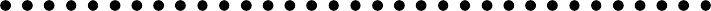 ßÐÌÀÐÊÀ"ÓÐÎÆÀÉ"Уважаемые  жители  муниципального  образования "Город Кедровый"!Компания АО "ТомскАгроИнвест" 23 сентября 2023 года с 10:00 часов до 16:00 часов на территории Томского областного рынка (г. Томск, проспект Фрунзе, 119/5) проводит ярмарку "Урожай".Приглашаем всех граждан, ведущих личное подсобное хозяйство, крестьянские (фермерские) хозяйства, индивидуальных предприни- мателей и организации принять участие в ярмарке.Администрацией АО "ТомскАгроИнвест" будут представлены бесплатные торговые места и торговый инвентарь (палатки, столы). Желающие принять участие в ярмарке могут подать заявки до 15 сентября 2023 г. в Администрацию г. Кедрового кабинет №11, тел. 35-427  Ведущий специалист отдела по трудуи социальной политике О.П. БОНДАРЬКомпании ООО "Стройуниверсал" требуется:Водитель категории С, D.Машинисты ЦА 320. ОБУЧЕНИЕ.Предоставляется питание (на сумму 700 рублей в день). Зарплата и прочее по согласованию. Проезд оплачивается работодателем.Тел. 8913-802-4428.ÌÓÍÈÖÈÏÀËÜÍÀß ÑÅËÜÑÊÎÕÎÇßÉÑÒÂÅÍÍÀß ßÐÌÀÐÊÀНа территории муниципального образования "Город Кедровый"функционируют две сельскохозяйственные ярмарки в с.Пудино и г. Кедровом для реализации сельскохозяйственной продукции, как среди местных производителей, так и иногородних. Ярмарки создали с той целью, чтобы фермеры, предприниматели, владельцы личных подсобных хозяйств могли реализовать мясомолочную продукцию, рыбу, овощи, ягоду и другое, а земляки имели возможность приобрести у производителей по низким ценам.Для получения разрешения на предоставление торгового места для реализации товаров необходимо обратиться в Администрацию города Кедрового, отдел по труду и социальной политике, кабинет №11.	Ведущий специалист отдела по труду и социальной политике О.П. БОНДАРЬÂÍÈÌÀÍÈÞ ÑÎÁÑÒÂÅÍÍÈÊÎÂÎÁÚÅÊÒÎÂ ÍÅÄÂÈÆÈÌÎÑÒÈАдминистрация города Кедрового информирует о проведении работ по выявлению правообладателей ранее учтенных объектов недвижимости и обеспечению внесения в Единый государственный реестр недвижимости сведений о них, согласно Федерального Закона от 30.12.2020 № 518 "О внесении изменений в отдельные законодательные акты Российской Федерации", на территории муниципального образования "Город Кедровый".Речь идет об объектах недвижимого имущества и земельных участках, права на которые возникли до 31 января 1998 года, но сведения о них не внесены в Единый государственный реестр недвижимости (далее - ЕГРН).Целью данной работы является повышение степени защиты прав собственности граждан. Регистрация прав собственности на объек- ты недвижимости защитит вас от юридических проблем при:Передаче объектов недвижимости по наследству;Совершении сделок с объектами недвижимости;Получении разрешений на строительство на земельных участках зданий и сооружений;Получении кредита под залог объекта недвижимости;Решении межевых споров с соседями.Работы проводятся в отношении ранее учтенных объектов недвижимости, содержащихся в списках, предоставленных Управлением Росреестра по Томской области в Администрацию города Кедрового.Просим обратиться в Администрацию города Кедрового в отдел по управлению муниципальной собственностью в кабинет № 14 в рабочие дни с 14:00 час. до 17:00 час. для консультирования по регистрации прав собственников следующих объектов недвижимости:70:18:0000002:333 Томская область, г. Кедровый, п. Лушниково, ул. Молодежная, д. 3, кв. 170:18:0000002:335 Томская область, г. Кедровый, п. Лушниково, ул. Молодежная, д. 3, кв. 370:18:0000003:1203 Томская обл., г. Кедровый, с. Пудино, ул. Та- ежная, д. 5, кв. 270:18:0000003:828 Томская область, г. Кедровый, с. Пудино, ул.Горького, д. 3, кв. 170:18:0000003:857 Томская область, г Кедровый, с Пудино, ул.Октябрьская, д 29, кв. 170:18:0000003:927 Томская область, г. Кедровый, с. Пудино, ул.Таежная, д. 29, кв. 270:18:0000004:203 Томская область, г. Кедровый, п. Останино, ул.И. Ветрича, д. 26, кв. 270:18:0000005:1019 Томская область, г. Кедровый, мкр. 2-й, д. 7, кв. 1170:18:0000005:1035 Томская область, г. Кедровый, мкр. 2-й, д. 7, кв. 2770:18:0000005:1047 Томская область, г. Кедровый, мкр. 1-й, д. 6, кв. 1270:18:0000005:1077 Томская область, г. Кедровый, мкр. 1-й, д. 56, кв. 270:18:0000005:1085 Томская область, г. Кедровый, мкр. 1-й, д. 40, кв. 270:18:0000005:1099 Томская область, г. Кедровый, мкр. 1-й, д. 40, кв. 1670:18:0000005:1112 Томская область, г. Кедровый, мкр. 1-й, д. 40, кв. 2970:18:0000005:1127 Томская область, г. Кедровый, мкр. 1-й, д. 40, кв. 4470:18:0000005:1144 Томская область, г. Кедровый, мкр. 1-й, д. 40, кв. 6170:18:0000005:1149 Томская область, г. Кедровый, мкр. 1-й, д. 40, кв. 6770:18:0000005:1175 Томская область, г. Кедровый, мкр. 1-й, д. 40, кв. 9270:18:0000005:1249 Томская область, г. Кедровый, мкр. 1-й, д. 53, кв. 270:18:0000005:1256 Томская область, г. Кедровый, мкр. 1-й, д. 57, кв. 170:18:0000005:1481 Томская область, г. Кедровый, мкр. 1-й, д. 12, кв. 570:18:0000005:1563 Томская область, г. Кедровый, мкр. 1-й, д. 39, кв. 370:18:0000005:1569 Томская область, г. Кедровый, мкр. 1-й, д. 5, кв. 3770:18:0000005:1577 Томская область, г. Кедровый, мкр. 1-й, д. 5, кв. 2970:18:0000005:1586 Томская область, г. Кедровый, мкр. 1-й, д. 5, кв. 2070:18:0000005:590 Томская область, г. Кедровый, мкр. 2-й, д. 4, кв.1470:18:0000005:623 Томская область, г. Кедровый, мкр. 2-й, д. 4, кв.4870:18:0000005:688 Томская область, г. Кедровый, мкр. 2-й, д. 3, кв.1270:18:0000005:715 Томская область, г. Кедровый, мкр. 2-й, д. 3, кв.3970:18:0000005:756 Томская область, г. Кедровый, мкр. 2-й, д. 6, кв.3070:18:0000005:774 Томская область, г. Кедровый, мкр. 2-й, д. 6, кв.4870:18:0000005:900 Томская область, г. Кедровый, мкр. 2-й, д. 5, кв.1470:18:0000005:947 Томская область, г. Кедровый, мкр. 2-й, д. 12, кв. 1170:18:0000005:988 Томская область, г. Кедровый, мкр. 2-й, д. 12, кв. 5270:18:0000005:1121 Томская область, г. Кедровый, мкр. 1-й, д. 40, кв. 3870:18:0000005:863 Томская область, г. Кедровый, мкр. 2-й, д. 13, кв. 3870:18:0000006:1381 Томская область, г.Кедровый, Промышленный район, квартал 13, строен.2570:18:0000006:982 Томская область, г. Кедровый, мкр. 1-й, д. 29, кв. 1170:18:0000006:954 Томская область, г. Кедровый, мкр. 1-й, д. 18, кв. 770:18:0000008:59 Томская область, г. Кедровый, п Рогалево, ул.Рабочая, д 3, кв. 170:18:0000008:63 Томская область, г. Кедровый, п. Рогалево, ул.Светлая, д. 6, кв. 270:18:0000001:154 Томская область, г. Кедровый, п. Калининск, ул. 40 лет Победы, д. 2670:18:0000001:167 Томская область, г. Кедровый, п. Калининск, ул. Молодежная, д. 670:18:0000002:295 Томская область, г. Кедровый, п. Лушниково, ул. Лесная, д. 19/170:18:0000002:297 Томская область, г. Кедровый, п. Лушниково, пер. Аэропортовский, д. 870:18:0000003:636 Томская область, г. Кедровый, с. Пудино, ул.Горького, д. 670:18:0000003:657 Томская область, г. Кедровый, с. Пудино, ул.Горького, д. 7, кв. 370:18:0000003:661 Томская область, г. Кедровый, с. Пудино, ул.Ионина, д. 770:18:0000003:663 Томская область, г. Кедровый, с. Пудино, ул.Ионина, д. 1170:18:0000003:682 Томская область, г. Кедровый, с. Пудино, ул.Ионина, д. 3970:18:0000003:687 Томская область, г. Кедровый, с. Пудино, ул.Ионина, д. 5070:18:0000003:723 Томская область, г. Кедровый, с. Пудино, ул.Новая, д. 370:18:0000003:734 Томская область, г. Кедровый, с. Пудино, ул.Октябрьская, д 1470:18:0000003:754 Томская область, г. Кедровый, с. Пудино, ул.Полевая, д 670:18:0000003:760 Томская область, г. Кедровый, с. Пудино, ул.Промышленная, д 1370:18:0000003:765 Томская область, г. Кедровый, с. Пудино, ул.Промышленная, д 2370:18:0000003:789 Томская область, г. Кедровый, с. Пудино, ул.Советская, д 1670:18:0000003:795 Томская область, г. Кедровый, с. Пудино, ул.Солнечная, д 870:18:0000005:1437 Томская область, г. Кедровый, д. б/н, строен.060670:18:0000005:1846 Томская область, г. Кедровый, Промышлен- ный район, квартал № 01, участок № 8670:18:0000005:542 Томская область, г. Кедровый, мкр. 1-й, д. б/н, строен. 4570:18:0000005:556 Томская область, г. Кедровый, микрорайон 2, квартал 1970:18:0000005:560 Томская область, г. Кедровый, мкр. 2-й, д. 25 70:18:0000005:567 Томская область, г. Кедровый, мкр. 2-й, д. б/н,строен. 85670:18:0000005:568 Томская область, г. Кедровый, мкр. 2-й, квар- тал 19, участок 3170:18:0000005:569 Томская область, г. Кедровый, мкр. 2-й, стро- ен. №34/170:18:0000005:574 Томская область, г. Кедровый, квартал 09, уча- сток 1370:18:0000006:1452 Томская область, г. Кедровый, Промышлен- ный район, квартал 16, строение 2270:18:0000006:872 Томская область, г. Кедровый, квартал 04, стро- ен 13/170:18:0000006:894 Томская область, г. Кедровый, квартал 17 уча- сток 1270:18:0000007:1576 Томская область, муниципальное образова- ние "Город Кедровый", урочище "Яровое", д.5470:18:0000007:1578 Томская область, г. Кедровый, муниципаль- ное образование "Город Кедровый", квартал № 03, участок № 3070:18:0000010:524 магазин "Спутник"70:18:0000004:183 Томская область, г. Кедровый, п. Останино, ул.И. Ветрича, д. 3070:18:0000005:541 Томская область, г. Кедровый, мкр. 1-й, д. б/н, строен. 4470:18:0000007:1593 Томская область, муниципальное образова- ние "Город Кедровый", урочище "Яровое", д.2170:18:0000003:715 Томская область, г. Кедровый, с. Пудино, ул.Набережная, д 1570:18:0000004:186 Томская область, г. Кедровый, п. Останино, ул.Лесная, д. 670:18:0000002:314 Томская область, г. Кедровый, п. Лушниково, ул. Молодежная, д. 1270:18:0000004:171 Томская область, г. Кедровый, п. Останино, ул.И. Ветрича, д. 5470:18:0000007:1583 Томская область, г. Кедровый, Урочище Яро- вое, квартал 03, участок 5570:18:0000007:1581 Томская область, г. Кедровый, урочище "Яро- вое", квартал 18, строен. 1470:18:0000007:1633 Томская область, муниципальное образова- ние "Город Кедровый", урочище "Яровое", квартал 09, строение 2270:18:0000004:213 Томская область, г. Кедровый, п. Останино, пер.Лесной, д. 5, строен. 370:18:0000007:1604 Томская область, муниципальное образова- ние "Город Кедровый", урочище "Яровое", квартал 1, участок 1570:18:0000003:825 Томская область, г. Кедровый, с. Пудино, ул.Советская, д 2670:18:0000007:1589 Томская область, г. Кедровый, Урочище Яро- вое, квартал 08, строен 2370:18:0000007:1596 Томская область, муниципальное образова- ние "Город Кедровый", урочище "Яровое", квартал №06, д.2170:18:0000004:180 Томская область, г. Кедровый, п. Останино, ул.И. Ветрича, д. 3370:18:0000007:1577 Томская область, муниципальное образова- ние "Город Кедровый", урочище "Яровое", д.10770:18:0000007:1598 Томская область, муниципальное образова- ние "Город Кедровый", урочище "Яровое", д.3170:18:0000002:326 Томская область, г. Кедровый, п. Лушниково, ул. Молодежная, д. 1А70:18:0000006:912 Томская область, г. Кедровый, Промышленный район, квартал 10 участок 52Телефон для справок (38250) 35-768Ведущий специалист отдела по управлению муниципальной собственностью Администрации города Кедрового И.В. КОЛОГРИВОВАÑÎÁÑÒÂÅÍÍÈÊ ÌÎÆÅÒ ÎÃÐÀÍÈ×ÈÒÜ ÏÐÎÂÅÄÅÍÈÅ ÑÄÅËÎÊÑÎ ÑÂÎÅÉ ÍÅÄÂÈÆÈÌÎÑÒÜÞУправление Росреестра по Томской облас- ти напоминает собственникам объектов недви- жимости о возможности дополнительной защиты своего имущества от мошеннических действий.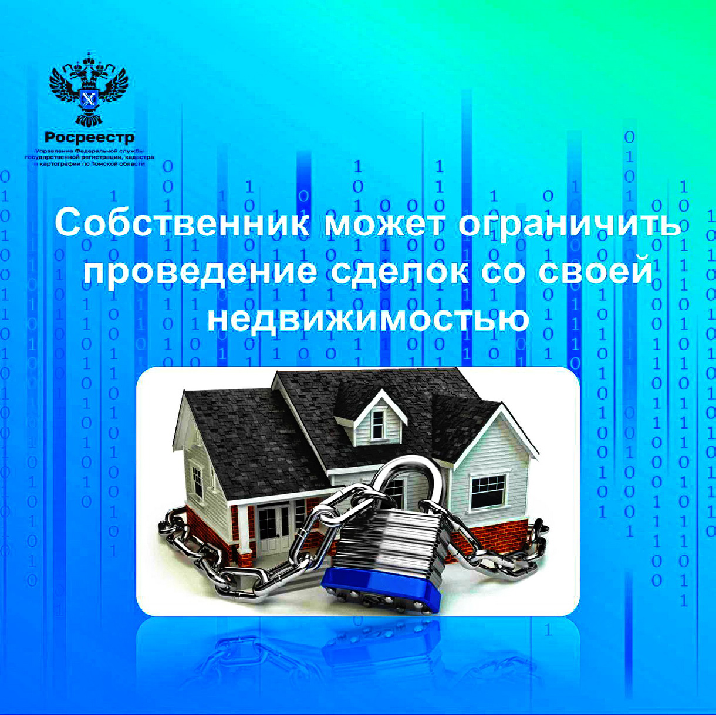 Снизить риск утраты права собственности в случае потери документов, долгосрочного отъезда или в случае, когда собственником недвижимости является престарелый гражда- нин, которого легче ввести в заблуждение, по- зволяет обращение собственника в Росреестр с заявлением о запрете осуществления регис- трационных действий без его личного участия. Каждый владелец недвижимого имущества может подать заявление о невозможности регистрации перехода, прекращения, ограниче- ния права и обременения объекта недвижимо-сти без его личного участия.При подаче такого заявления в Единый государственный реестр недвижимости (ЕГРН)вносится соответствующая запись. Наличие такой записи в ЕГРН является основанием для возврата без рассмотрения заявления, представленного на государственную регистрацию прав на эту недвижимость другим лицом.Руководитель Управления Росреестра по Томской области Елена Золоткова:"Теперь запретить сделки с недвижимос- тью без личного присутствия можно через Госуслуги. Чтобы подать такое заявление, нужна подтвержденная учетная запись на Госуслугах и приложение "Госключ" с уси- ленной квалифицированной электронной подписью (УКЭП). Она оформляется бесплат- но прямо в приложении. Когда запись о невозможности госрегистрации внесут в ЕГРН, заявителя уведомят об этом через личный кабинет на Госуслугах.Отмечу, что другие способы подачи за- явления по-прежнему доступны. Заявление о невозможности регистрации без личного участия собственника можно подать также лично в любом офисе многофункционального центра по предоставлению государственных и муниципальных услуг и в электронном видечерез личный кабинет официального сайта Росреестра".Начальник отдела ведения ЕГРН, повышения качества данных ЕГРН Наталья СОБОЛЕВСКАЯÐÎÑÑÅËÜÕÎÇÍÀÄÇÎÐ ÏÐÅÄÓÏÐÅÆÄÀÅÒ ÎÁ ÎÏÀÑÍÎÑÒÈ ÒÐÈÕÈÍÅËËÅÇÀСпециалисты Россельхознадзора напоминают, что трихинеллез - это чрезвычайно опасное паразитарное заболевание человека и жи- вотных. Трихинеллы паразитируют у представителей более чем 120 видов животных, но чаще всего человек заражается ими через пора- женное трихинеллами мясо диких животных - кабана, медведя, бар- сука, лисы, нутрии, лося, косули, зайцы и другие, на которых разре- шена охота. При этом человек выступает в роли промежуточного и основного хозяина, для которого трихинеллез опасен осложнения- ми, которые нередко приводят к летальному исходу. Учитывая, что в настоящее время на территории Томской области уже действует сезон охоты, в том числе на бурого медведя и барсука, ведомство дает рекомендации, как защитить себя и своих близких.Ветеринарные специалисты Россельхознадзора предупреждают, что мясо дикого животного, которое было добыто самостоятельно, опасно для употребления в пищу и информируют, что проверить мясо на трихинеллез можно в ветлаборатории.А в целях профилактики важно придерживаться следующих правил:не приобретать мясо диких животных в местах, неустановлен- ных для проведения торговли (дворы, стихийные рынки, трассы);не употреблять в пищу сырой фарш и строганину из мяса, полученного от убоя диких животных, при отстреле на охоте без проведения ветеринарно-санитарной экспертизы;не допускать скармливания восприимчивым животным непро- варенной мясной продукции, полученной от добытых на охоте восприимчивых животных, и отходов, полученных при переработке сырья животного происхождения;извещать в течение 24 часов специалистов госветслужбы обо всех случаях заболевания или гибели восприимчивых живот- ных, а также об изменениях в их поведении, указывающих на возможное заболевание;соблюдать условия и запреты при установлении ограничитель- ных мероприятий по трихинеллезу в соответствии с ветеринарным законодательством Российской Федерации.Стоит отметить, что в Томском районе Томской области уже зафиксирован первый в этом году случай трихинеллеза у добытого охотником медведя. Об этом ветеринарная служба региона оперативно проинформировала Россельхознадзор, а в районе введен карантин.При этом Управление Россельхознадзора по Новосибирской и Томской областям напоминает, что во время карантина в эпизоо- тическом очаге запрещается охота на восприимчивых животных, отнесенных к охотничьим ресурсам, за исключением охоты в целях регулирования их численности.Управление Россельхознадзора по Новосибирской и Томской областям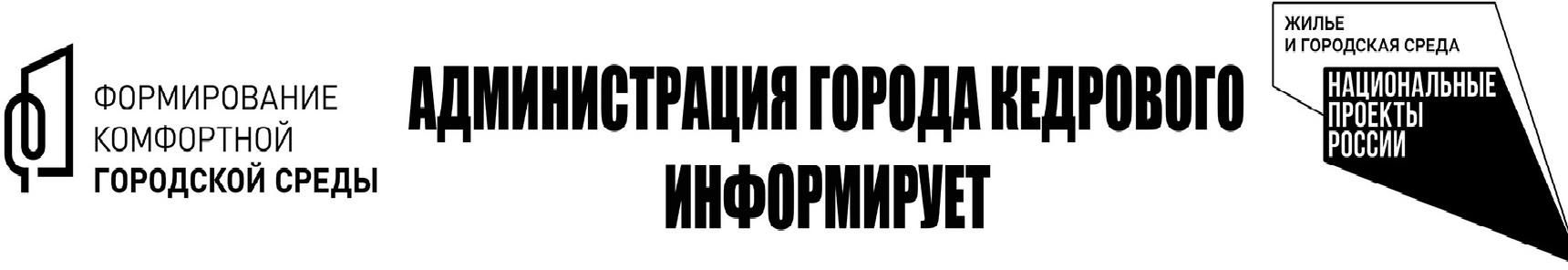 ÏÐÀÇÄÍÈÊÈ ÍÀ ÎÁÙÅÑÒÂÅÍÍÛÕ ÒÅÐÐÈÒÎÐÈßÕ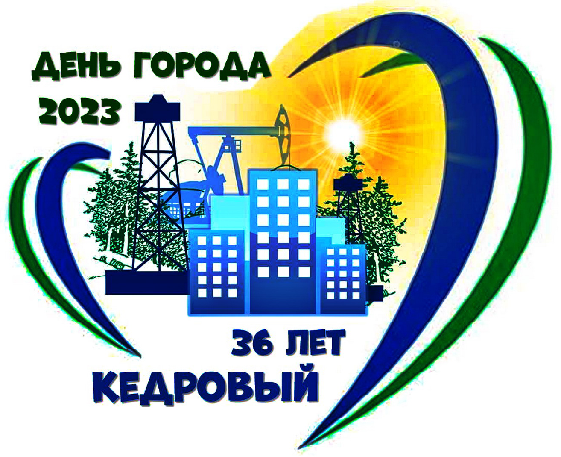 Вот уже в течение 7 лет в рамках государственной программы "Формирование комфортной городской среды" Администрацией города Кедрового ведется благоустройство общественных территорий города.Для чего же проводится благоустройство? Одной из задач является приведение неблагоустроенных и заброшенных территорий в благоприятный вид. Другая задача - создание дополнительных мест комфортного отдыха населения и гостей города.После благоустройства общественных пространств на них проводятся общегородские праздники.Как мы знаем, 2 сентября 2023 года пройдет праздник - День города. На центральной площади, общественных территориях "ДивоКедр", "АкваКедр" и "Читательский сквер" будут проходить различные развлекательные мероприятия: увлекательный квест, игровые программы, конкурсы, концерт, а в завершении - дискотека.Приглашаем всех жителей и гостей муници- пального образования на праздник города.Администрация города КедровогоßÐÊÈÉ ÃÎÐÎÄ ÄËß ßÐÊÈÕ ËÞÄÅÉ!Под таким девизом пройдёт празднование Дня города.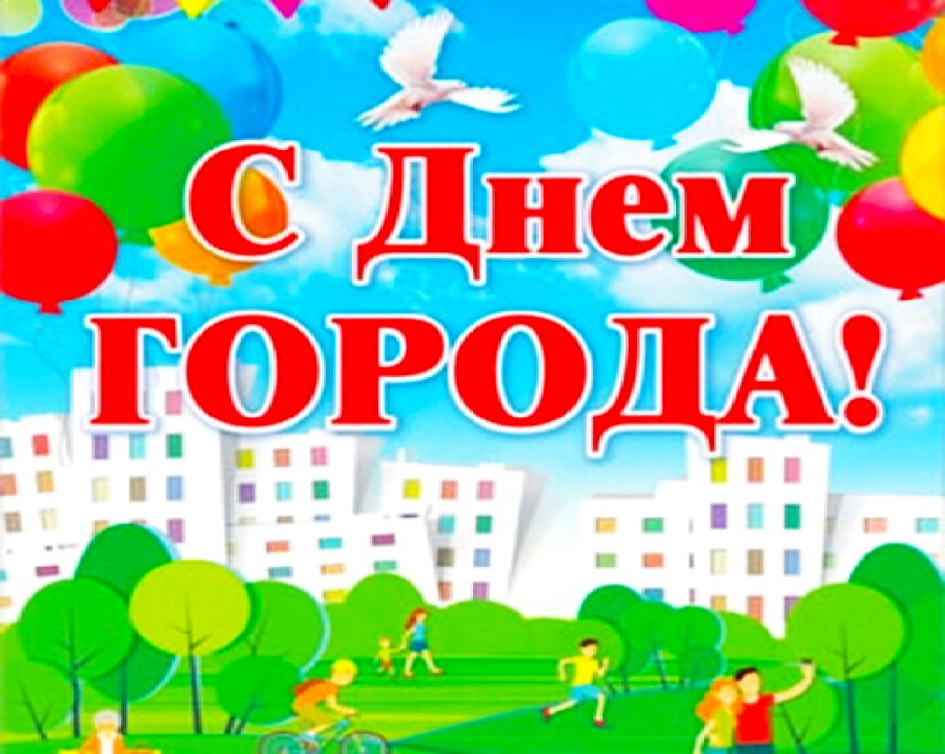 Уважаемые жители и гости муниципального образования!2 сентября пройдёт празднование 36-летия города Кедрового. Для вас готовится обширная программа, которая будет включать в себя зрелищные, конкурсные, развлекательные и спортивные мероприятия. Также в центре города будет организована праздничная торговля шашлыками, картофелем фри, наггетсами, попкорном, выпечкой, сладостями, сувенирами, изделиями ручной работы, игрушками и воздушными шарами. Дети смогут посетить аттракционы "Батут" и "Электромобили", а также игровые площадки. Приглашаем всех принять активное участие в праздновании!Оптимизм, позитивный взгляд на мир, дружба, взаимопомощь, творчество- это то, что всегда объединяло и будет объединять жителей Кедрового. Праздник продемонстрирует разнообразие талантов и интересов кедровчан, основные достижения 2023 года, а также создаст хорошее настроение.Участникам и зрителям мероприятий организаторы предлагают прийти в одежде ярких цветов, чтобы поддержать красочную стилистику праздника. Прогноз погоды в этот день также обещает нам тепло и яркие солнечные лучи.ПЛАНмероприятий по проведению празднования Дня города Кедрового2 сентября 2023 годаМУ "Культура"ÏÎ ÒÐÎÏÀÌ ÏÎÇÍÀÍÈßПродолжаем публикацию работ-победителей межрегионального заочного конкурса, посвящён- ного Году педагога и наставника.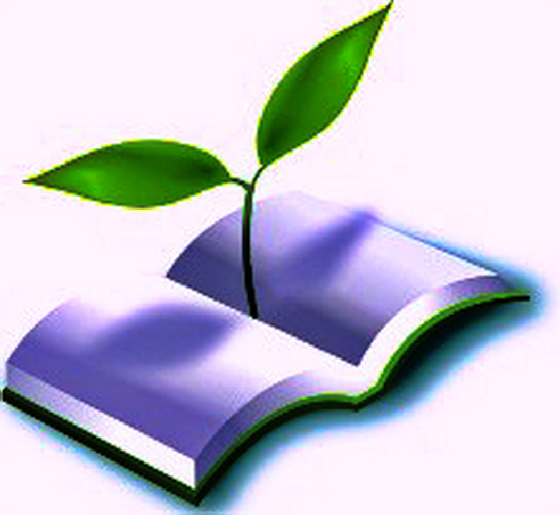 В номинации "Проза" по теме: "Век живи" победа дважды присуждена Пальцеву В.С. из села Первомайское: второе место за историю "Василисина печаль" (рассказ печатался в про- шлом номере газеты) и третье место за рассказ "Андрей".ÀÍÄÐÅÉ"Ещё не всё потеряно", - с такими мрачными мыслями Андрей сидел в пустом доме. Лучи солн- ца, пробиваясь узенькими полосками сквозь щели между досок, практически не освещали и не грели.Где он только не был последние годы. Работал в Казахстане и Якутии, осваивал профессию моряка на Сахалине, и даже БАМ помогал строить. Но так нигде и не прижился, видно крепко врос в родные места, где каждое дерево, каждая извилина реки были знакомы и дороги. Когда уходил в армию, думал, что больше никогда не вернётся в родное село. Тем более, его здесь уже ничто не держало. Рос без матери, с ней случилась беда, когда был ещё совсем маленьким. Пуля деревенского гуляки и браконьера оборва- ла её жизнь на двадцать втором году. Наказали его, конечно, по полной, но её-то не вернёшь. До школы отец воспитывал его один, потом женился второй раз. Тут-то всё и началось, невзлюбила его мачеха, а когда у них родился ребёнок, то он и вовсе стал не нужен. Андрей ушёл жить к бабушке, матери мамы. Она очень любила его за неудержимый характер, за умение понимать окружающих, за то, что он в любую минуту мог прийти на помощь более слабому, и за то, что он тоже очень любил её. И зачем она умерла так рано, не дождавшись его из армии? Через несколько лет отец с семьёй уехал в областной центр, и постепенно забыл о сыне. Последнее время он не то чтобы проведать, перестал даже писать. Так их дороги разошлись, и Андрей постепенно вычеркнул его из жизни. После окончания школы работал, учиться не поехал, так как некому было ухаживать за бабушкой, по этой же причине военкомат давал отсрочку от службы в армии. Но когда ему исполнилось двадцать, бабушка сказала, чтобы он шёл служить, а то потом совсем поздно будет. Через полгода она умерла, оставив в наследство и дом, и хозяйство.Была здесь у Андрея и девушка, тогда ещё просто Светка, его тайная любовь. Она была ещё совсем девчушкой и училась в школе. Он всегда думал, что слишком стар для неё, но отправляясь на службу, всё-таки в шутку наказал, чтобы ждала его. Она в ответ только посмеялась. В армии и позднее часто вспоминал её, но отбрасывал эти мысли, считая, что свою любовь он просто выдумал. Когда кончался второй год службы, друг детства написал, что она уехала учиться в город. Тогда Андрей и решил, что домой он не вернётся, никто его там не ждёт.Хотя стояло тёплое лето, в доме было прохладно и сыро. Заколоченные кем-то окна, не пропускали тепло и свет. Андрей, при- выкнув к темноте, осмотрелся, насколько это было можно, и решил в первую очередь открыть окна и проветрить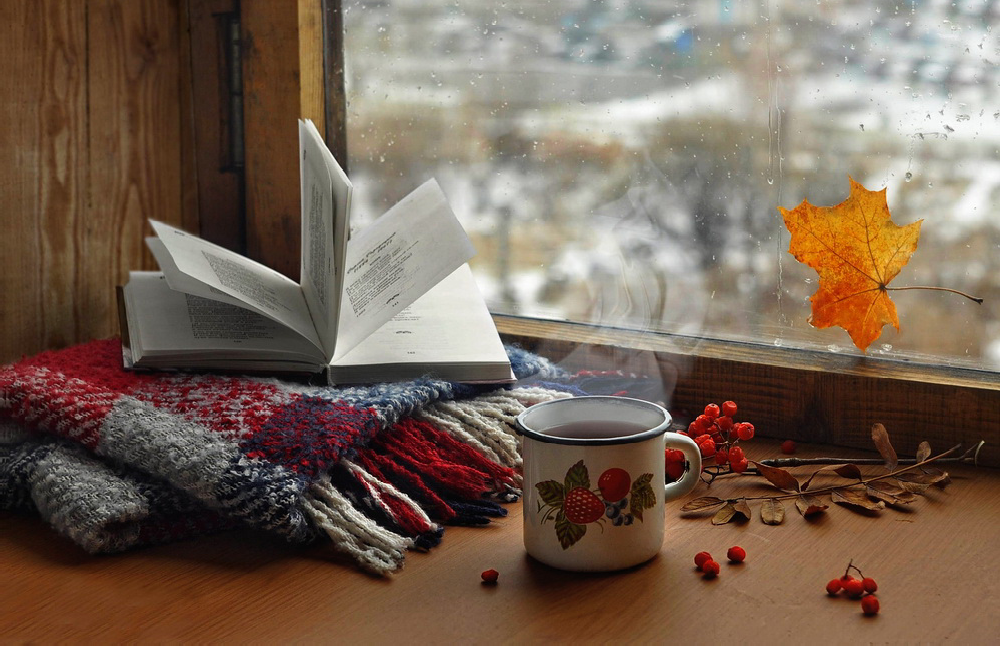 дом. Поставив чемодан и сумку на пыльный диван, вышел на улицу. Покопался в старой кладовке, нашёл что-то похожее на ломик, и на- чал отдирать высохшие и потрескавшиеся дос- ки. На улице никого не было, и эту работу он сделал легко и быстро. Дом сразу стал похо- дить на дом, у него, кажется, глаза открылись, и запахло совсем по-иному. Он с радостью принял своего нового хозяина. "Будем жить", - подумал Андрей, и вошёл внутрь, чтобы открыть окна. Осмотрел помещения, везде был порядок, будто бабушка только вчера прибира- лась, и только пыль и осыпавшаяся кое-где шту- катурка напоминали, что без хозяев он просто- ял долго. На кухне даже газовый баллон был на месте, его ставил когда-то он, Андрей. Решил, что в первую очередь займётся обустройством своего жилья, что-то починит, подлатает. И обязательно сходит на кладбище, проведает маму и бабушку, доложит им, что вернулся и, как кажется, навсегда.Андрей умылся с дороги, переоделся и пошёл в магазин за продуктами. Невыносимо хотелось есть и отдохнуть. Обратной дорогой встретились две пожилые тётки, одна из нихдолго смотрела ему вслед. Он, кажется, узнал её, но вспомнить точно, кто она, не смог. Ну и ладно, пусть себе идут, на селе обжиться недолго, все вспомнятся. С этим вернулся домой и пообедал. Немного отдохнув, вышел во двор, и начал работу с бани. Это было довольно старое, но ещё доброт- ное строение, с полком и кирпичной печью. Было видно, что её долго не топили, и кирпичи кое-где вывалились, а то и просто рассыпались. Привыч- ные к труду руки, ловко справлялись с работой, и скоро печка была как новая. Наносив воды, Андрей растопил её. Сегодня он приберётся в доме, главное избавиться от пыли, и намоется в дере- венской бане, а завтра с утра на кладбище, послечего можно продолжить работы по дому.Вот уже неделю как Андрей дома. Изредка кто-нибудь заходил, расспрашивал о его скитаниях, советовали, куда пойти работать, и одобряли его решение остаться здесь навсегда. Узнав, что он высококлассный специалист по слесарному и сварочному делу, его наперебой приглашали на работу. Он же медлил и чего-то выжидал. Он ещё никогда и никому не говорил, что мечтал работать в школе, простой сельской школе, учить и воспитывать ребятишек. Может, это было от того, что ему пора было иметь свою семью, может, ещё по какой причине, но его тянуло именно к этому. "И ничего, что скоро тридцать, учиться никогда не поздно", - так думал он. За все эти годы ему так и не встретилась девушка, которую бы он полюбил, и с кем бы связал свою судьбу. Не мог забыть ту девчонку Светку, и снилась ему именно она. Да и приехал сюда именно поэтому, чтобы хоть что-то узнать о ней. Пусть она будет замужем, пусть имеет своих детей, он просто хотел знать о ней всё, а мешать ей совершенно не будет. Ведь между ними никогда ничего не было, и обещать ему она ничего не обещала. А он будет жить один и, хотя бы изредка, встречать её. Поступать учиться будет на заочное отделение, в педагогический, иначе нельзя, и, хотя еще возраст не вышел, кто же его кормить будет. Работу найдёт временную, года на два, а там переберётся в школу. Пока же нужно готовиться к экзаменам, осенью поступать учиться.Всё получилось, как и мечтал, он устроился на работу и поступил в институт. Вот только Светлану так и не встретил. В школах начались занятия, и он со дня на день собирался сходить туда. Конечно, вряд ли его там помнят, но он всё равно пойдёт, ведь в скором будущем ему предстоит там работать. Может, даже на уроки сходит, если позволят. Ему это было просто необходимо, и он твёрдо решил, что завтра обязательно поговорит с директором. Сентябрь был таким же тёплым, как и лето. Придя с работы, Андрей хлопотал на кухне, готовил обед на завтрашний день. В дверь тихо постучали. "Открыто, входите", - сказал он, не оборачиваясь. Кто-то вошёл в дом и молчал. "Да проходите же", - и обернулся. У порога стояла Светлана, он крепко зажмурился, может, опять мираж? Но это была она, стояла и улыбалась. Сердце сдавиласладкая боль.Владимир ПАЛЬЦЕВОтца, супруга - БУТЛЕРА Сергея Антоновича, первопроходчика Васюганской нефтегазоразведочной экспедиции, который с 1978 года увлечён этой профессией, отработал 20 лет на тракторе К-700, затем - 18 лет на УПН, замечательного человека, труженика, верного своему делу и отчизне, ветерана труда федерального значения поздравляем с Днём нефтяной и газовой промышленности!Желаем долгих лет жизни, крепкого здоровья и всего самого наилучшего!С поздравлениями продолжатель динас- тии сын Антон, дочери Татьяна и Мария, супруга Валентина Михайловна.ÏÎÇÄÐÀÂËßÅÌ!Уважаем ые	пенсионеры АО "Томскнефть" ВНК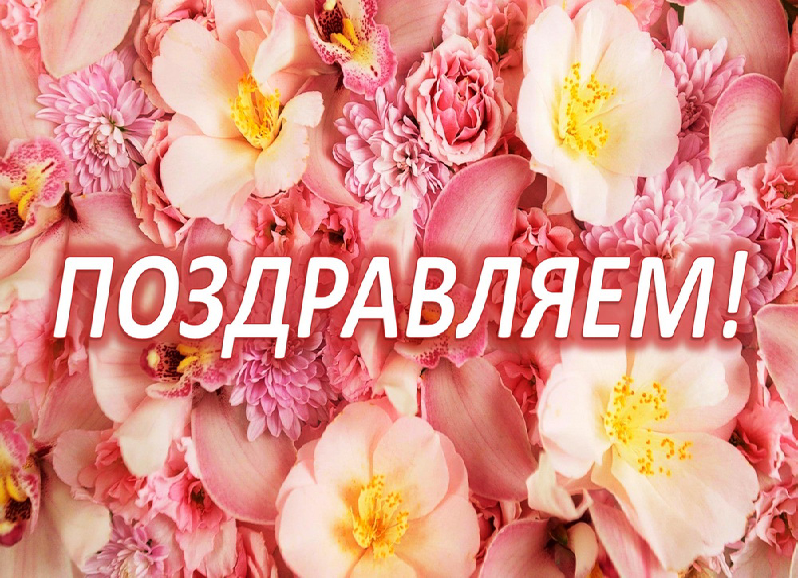 Поздравляю вас с Днём нефтяной и газовой промышленности!Желаю крепкого здоровья, хорошего настроения, семейного благополучия, счастья, удачи и пусть все жизненные неурядицы обходят вас стороной. Живите долго, беззаботно и пусть с вами рядом всегда будут ваши родные и люби- мые люди.С профессиональным праздником, дорогие нефтяники и газовики!!!Председатель совета ветеранов АО "Томскнефть" ВНК Н.Д. БАСКАКОВА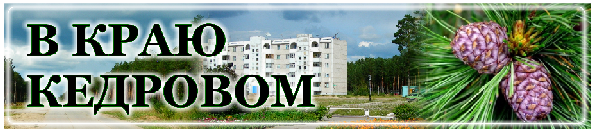 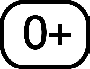 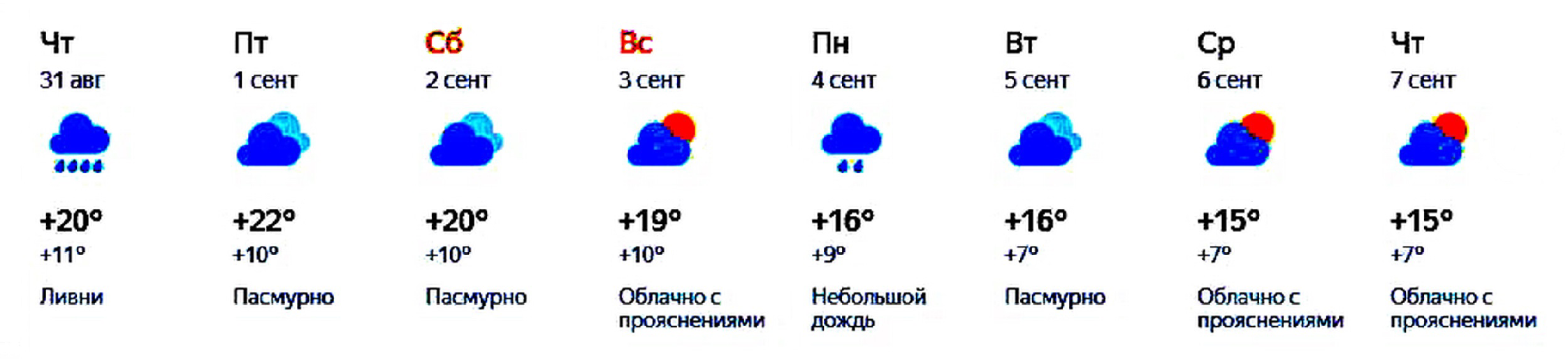 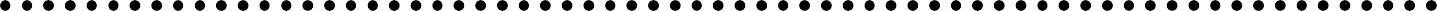 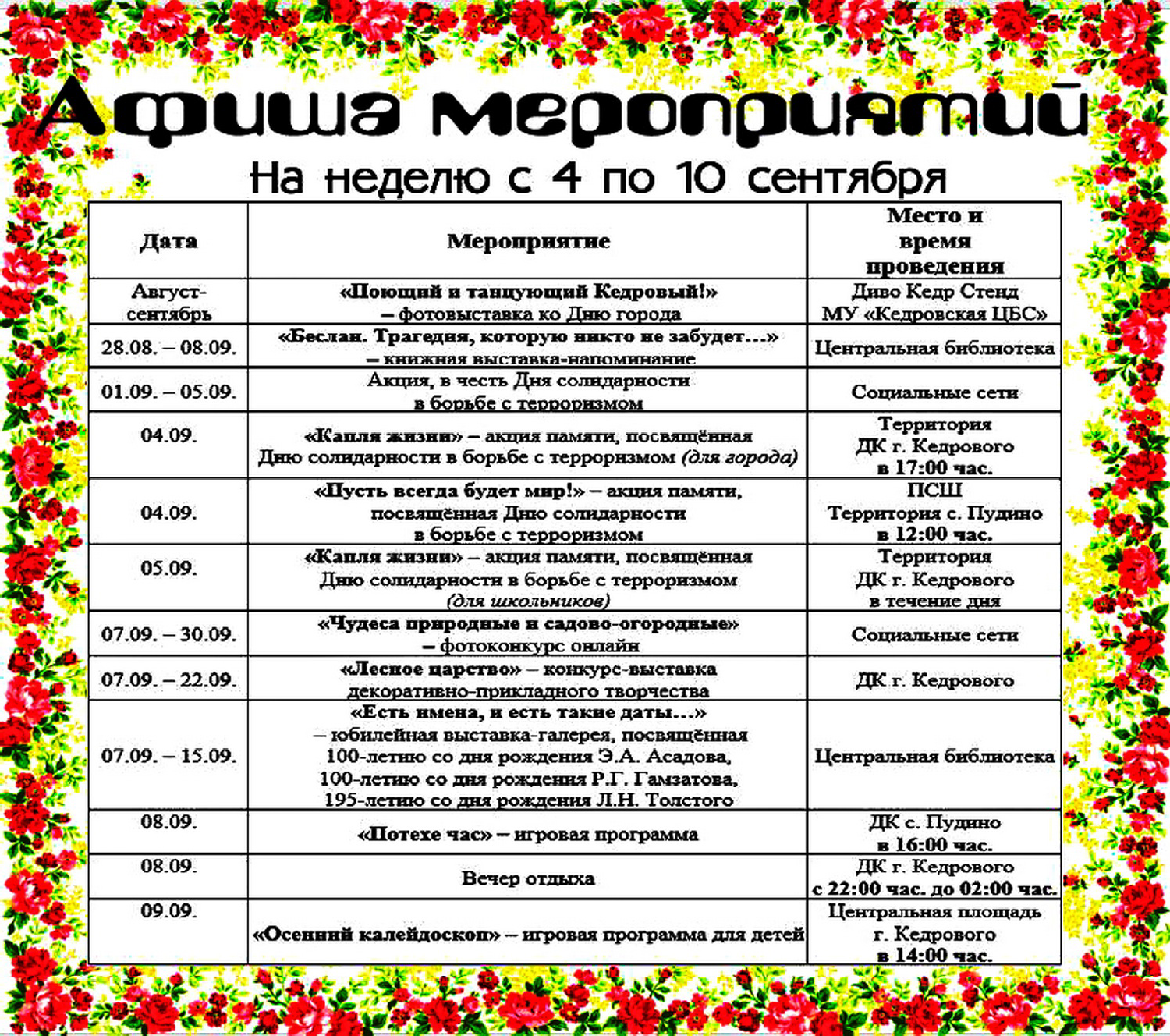 ÏÐÎÃÍÎÇ ÏÎÃÎÄÛДатаприемаВремяприемаДолжностьФИОСпособ связи07.09.2023с 16:00 до 18:00Депутат Думы города Кедрового седьмого созыва по четырехмандатному избирательному округу №3Копкилец Светлана Константиновна8-913-804-316807.09.2023с 16:00 до 18:00Депутат Думы города Кедрового седьмого созывапо трехмандатному избирательному округу №2СиницынаНадежда Валерьевна8-913-851-934807.09.2023с 16:00 до 18:00Депутат Думы города Кедрового седьмого созывапо четырехмандатному избирательному округу №3БорбатПавел Леонидович8-913810-161414.09.2023с 16:00 до 18:00Депутат Думы города Кедрового седьмого созывапо трехмандатному избирательному округу №2ГозаЛариса Викторовна8-913-854-041614.09.2023с 16:00 до 18:00Депутат Думы города Кедрового седьмого созывапо четырехмандатному избирательному округу №3МакринскийАлександр Николаевич8-913-110-602521.09.2023с 16:00 до 18:00Депутат Думы города Кедрового седьмого созыва по трехмандатному избирательному округу №2Высыпкова Елена Витальевна8-913-880-596921.09.2023с 16:00 до 18:00Депутат Думы города Кедрового седьмого созывапо трехмандатному избирательному округу №1ТищенковСергей Владимирович8-913-801-638628.09.2023с 16:00 до 18:00Депутат Думы города Кедрового седьмого созыва по трехмандатному избирательному округу №1Анисимкова Татьяна Владимировна8-913-854-041628.09.2023с 16:00 до 18:00Депутат Думы города Кедрового седьмого созывапо четырехмандатному избирательному округу №3ГоняеваВалентина Григорьевна8-913-872-188228.09.2023с 16:00 до 18:00Депутат Думы города Кедрового седьмого созыва по трехмандатному избирательному округу №1ДроздовКонстантин Вячеславович8-923-424-5103В р е м яС о д е р ж а н и е м е р о п р и я т и йМ е с т о п р о в е д е н и я1 3 : 3 0П о л о с а п р е п я т с т в и й« К е д р о в с к и й Н и н д з я »М н о г о ф у н к ц и о н а л ь н а я с п о р т и в н а я п л о щ а д к а« Г а з п р о м – д е т я м »1 5 : 3 0Т у р н и р п о в о л е й б о л у« К у б о к Г о р о д а - 2 0 2 3 »М н о г о ф у н к ц и о н а л ь н а я с п о р т и в н а я п л о щ а д к а« Г а з п р о м – д е т я м »1 5 : 0 0 - 1 6 : 0 0К р а е в е д ч е с к и й к в е с т« Г о р о д с о к р о в и щ »г . К е д р о в ы й1 6 : 0 0 - 1 8 : 0 0Д е т с к а я и г р о в а я п л о щ а д к а« И г р а й - Г о р о д »Ц е н т р а л ь н а я п л о щ а д ь г . К е д р о в о г о1 6 : 0 0 - 1 7 : 0 01 7 : 3 0 - 1 8 : 3 0А т т р а к ц и о н « Б а т у т » , п р о к а т э л е к т р о м о б и л е йТ е р р и т о р и яД К г . К е д р о в о г о1 6 : 0 0П р а з д н и ч н а я т о р г о в л яЦ е н т р а л ь н а я п л о щ а д ь г . К е д р о в о г о1 6 : 0 0 - 1 9 : 0 0Я р м а р к а « Г о р о д м а с т е р о в »Д о р о г а м е ж д у Д К иц е н т р а л ь н о й п л о щ а д ь ю1 6 : 0 0 - 1 8 : 0 0К о н к у р с - в ы с т а в к а« В с е к р а с к и о с е н и »Ц е н т р а л ь н а я п л о щ а д ь г . К е д р о в о г о1 6 : 0 0 - 1 8 : 0 0К о н к у р с - в ы с т а в к а а в т о р с к и х з о н т о в« С ч а с т л и в ы й з о н т и к »Ц е н т р а л ь н а я п л о щ а д ь г . К е д р о в о г о1 6 : 0 0 - 1 8 : 0 0Ф о т о з о н а с з о н т и к а м иЦ е н т р а л ь н а я п л о щ а д ь г . К е д р о в о г о1 7 : 0 0 - 1 8 : 0 0Д е т с к а я и г р о в а я п р о г р а м м а -к р у г о с в е т к а « В о л ш е б н а я п а л и т р а »Ч и т а т е л ь с к и й с к в е р1 7 : 0 0 - 1 8 : 0 0Т е м а т и ч е с к а я п л о щ а д к а« П о л я н а я р к и х к р а с о к » ( м а с с о в ы е и г р ы )Ч и т а т е л ь с к и й с к в е р1 7 : 0 0Т у р н и р п о м и н и - ф у т б о л у« К у б о к Г о р о д а - 2 0 2 3 »М н о г о ф у н к ц и о н а л ь н а я с п о р т и в н а я п л о щ а д к а« Г а з п р о м – д е т я м »1 8 : 3 0 - 2 0 : 3 0К о н ц е р т н о - п о з д р а в и т е л ь н а я п р о г р а м м а« Я р к и й г о р о д д л я я р к и х л ю д е й »Ц е н т р а л ь н а я п л о щ а д ь г . К е д р о в о г о2 1 : 0 0 - 0 0 : 0 0Д и с к о т е к а п о д о т к р ы т ы м н е б о мЦ е н т р а л ь н а я п л о щ а д ь г . К е д р о в о г о